+ 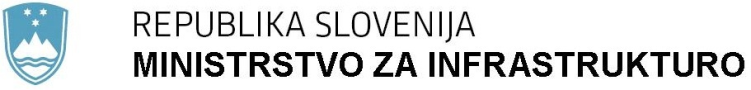      Langusova ulica 4, 1535 Ljubljana	T: 01 478 80 00	F: 01 478 81 39 	E: gp.mzi@gov.si	www.mzi.gov.siŠtevilka: 007-276/2017/Številka: 007-276/2017/Ljubljana, 20. 12. 2017Ljubljana, 20. 12. 2017EVA 2016-2430-0068EVA 2016-2430-0068GENERALNI SEKRETARIAT VLADE REPUBLIKE SLOVENIJEGp.gs@gov.siGENERALNI SEKRETARIAT VLADE REPUBLIKE SLOVENIJEGp.gs@gov.siZADEVA: NOVO GRADIVO ŠT. 1: Predlog Zakona o spremembah in dopolnitvah Energetskega zakona – predlog za obravnavo- skrajšani postopek ZADEVA: NOVO GRADIVO ŠT. 1: Predlog Zakona o spremembah in dopolnitvah Energetskega zakona – predlog za obravnavo- skrajšani postopek ZADEVA: NOVO GRADIVO ŠT. 1: Predlog Zakona o spremembah in dopolnitvah Energetskega zakona – predlog za obravnavo- skrajšani postopek ZADEVA: NOVO GRADIVO ŠT. 1: Predlog Zakona o spremembah in dopolnitvah Energetskega zakona – predlog za obravnavo- skrajšani postopek 1. Predlog sklepov vlade:1. Predlog sklepov vlade:1. Predlog sklepov vlade:1. Predlog sklepov vlade:Na podlagi drugega odstavka 2. člena Zakona o Vladi Republike Slovenije (Uradni list RS, št. 24/05 – uradno prečiščeno besedilo, 109/08, 38/10 – ZUKN, 8/12, 21/13, 47/13 – ZDU-1G in 65/14) je Vlada Republike Slovenije na …  seji dne …  pod točko ...  sprejela sklep:Vlada Republike Slovenije je določila besedilo Zakona o spremembah in dopolnitvah Energetskega zakona (EVA 2016-2430-0068) in ga pošilja v Državni zbor Republike Slovenije v obravnavo in sprejetje po skrajšanem zakonodajnem postopku. Vlada Republike Slovenije je naložila Ministrstvu za infrastrukturo, da prouči zakonske podlage za poseganje v pravnomočne odločbe o podporah zaradi preprečitve dodeljevanja nedovoljenih državnih pomoči in do 30. 9. 2018 pripravi predlog besedila Zakona o spremembah in dopolnitvah Energetskega zakona.Vlada Republike Slovenije predlaga Državnemu zboru Republike Slovenije, da pripravi čistopis zakona.                                                          mag. Lilijana Kozlovič                                                                                  GENERALNI SEKRETARKAPriloge:Zakon o spremembah in dopolnitvah Energetskega zakona (EVA 2016-2430-0068)Prejemniki:Državni zbor Republike SlovenijeMinistrstvo za infrastrukturo. Ministrstvo za gospodarski razvoj in tehnologijoMinistrstvo za okolje in prostorMinistrstvo za javno upravoMinistrstvo za pravosodjeMinistrstvo za financeSlužba Vlade RS za zakonodajoNa podlagi drugega odstavka 2. člena Zakona o Vladi Republike Slovenije (Uradni list RS, št. 24/05 – uradno prečiščeno besedilo, 109/08, 38/10 – ZUKN, 8/12, 21/13, 47/13 – ZDU-1G in 65/14) je Vlada Republike Slovenije na …  seji dne …  pod točko ...  sprejela sklep:Vlada Republike Slovenije je določila besedilo Zakona o spremembah in dopolnitvah Energetskega zakona (EVA 2016-2430-0068) in ga pošilja v Državni zbor Republike Slovenije v obravnavo in sprejetje po skrajšanem zakonodajnem postopku. Vlada Republike Slovenije je naložila Ministrstvu za infrastrukturo, da prouči zakonske podlage za poseganje v pravnomočne odločbe o podporah zaradi preprečitve dodeljevanja nedovoljenih državnih pomoči in do 30. 9. 2018 pripravi predlog besedila Zakona o spremembah in dopolnitvah Energetskega zakona.Vlada Republike Slovenije predlaga Državnemu zboru Republike Slovenije, da pripravi čistopis zakona.                                                          mag. Lilijana Kozlovič                                                                                  GENERALNI SEKRETARKAPriloge:Zakon o spremembah in dopolnitvah Energetskega zakona (EVA 2016-2430-0068)Prejemniki:Državni zbor Republike SlovenijeMinistrstvo za infrastrukturo. Ministrstvo za gospodarski razvoj in tehnologijoMinistrstvo za okolje in prostorMinistrstvo za javno upravoMinistrstvo za pravosodjeMinistrstvo za financeSlužba Vlade RS za zakonodajoNa podlagi drugega odstavka 2. člena Zakona o Vladi Republike Slovenije (Uradni list RS, št. 24/05 – uradno prečiščeno besedilo, 109/08, 38/10 – ZUKN, 8/12, 21/13, 47/13 – ZDU-1G in 65/14) je Vlada Republike Slovenije na …  seji dne …  pod točko ...  sprejela sklep:Vlada Republike Slovenije je določila besedilo Zakona o spremembah in dopolnitvah Energetskega zakona (EVA 2016-2430-0068) in ga pošilja v Državni zbor Republike Slovenije v obravnavo in sprejetje po skrajšanem zakonodajnem postopku. Vlada Republike Slovenije je naložila Ministrstvu za infrastrukturo, da prouči zakonske podlage za poseganje v pravnomočne odločbe o podporah zaradi preprečitve dodeljevanja nedovoljenih državnih pomoči in do 30. 9. 2018 pripravi predlog besedila Zakona o spremembah in dopolnitvah Energetskega zakona.Vlada Republike Slovenije predlaga Državnemu zboru Republike Slovenije, da pripravi čistopis zakona.                                                          mag. Lilijana Kozlovič                                                                                  GENERALNI SEKRETARKAPriloge:Zakon o spremembah in dopolnitvah Energetskega zakona (EVA 2016-2430-0068)Prejemniki:Državni zbor Republike SlovenijeMinistrstvo za infrastrukturo. Ministrstvo za gospodarski razvoj in tehnologijoMinistrstvo za okolje in prostorMinistrstvo za javno upravoMinistrstvo za pravosodjeMinistrstvo za financeSlužba Vlade RS za zakonodajoNa podlagi drugega odstavka 2. člena Zakona o Vladi Republike Slovenije (Uradni list RS, št. 24/05 – uradno prečiščeno besedilo, 109/08, 38/10 – ZUKN, 8/12, 21/13, 47/13 – ZDU-1G in 65/14) je Vlada Republike Slovenije na …  seji dne …  pod točko ...  sprejela sklep:Vlada Republike Slovenije je določila besedilo Zakona o spremembah in dopolnitvah Energetskega zakona (EVA 2016-2430-0068) in ga pošilja v Državni zbor Republike Slovenije v obravnavo in sprejetje po skrajšanem zakonodajnem postopku. Vlada Republike Slovenije je naložila Ministrstvu za infrastrukturo, da prouči zakonske podlage za poseganje v pravnomočne odločbe o podporah zaradi preprečitve dodeljevanja nedovoljenih državnih pomoči in do 30. 9. 2018 pripravi predlog besedila Zakona o spremembah in dopolnitvah Energetskega zakona.Vlada Republike Slovenije predlaga Državnemu zboru Republike Slovenije, da pripravi čistopis zakona.                                                          mag. Lilijana Kozlovič                                                                                  GENERALNI SEKRETARKAPriloge:Zakon o spremembah in dopolnitvah Energetskega zakona (EVA 2016-2430-0068)Prejemniki:Državni zbor Republike SlovenijeMinistrstvo za infrastrukturo. Ministrstvo za gospodarski razvoj in tehnologijoMinistrstvo za okolje in prostorMinistrstvo za javno upravoMinistrstvo za pravosodjeMinistrstvo za financeSlužba Vlade RS za zakonodajo2. Predlog za obravnavo predloga zakona po nujnem ali skrajšanem postopku v državnem zboru z obrazložitvijo razlogov:2. Predlog za obravnavo predloga zakona po nujnem ali skrajšanem postopku v državnem zboru z obrazložitvijo razlogov:2. Predlog za obravnavo predloga zakona po nujnem ali skrajšanem postopku v državnem zboru z obrazložitvijo razlogov:2. Predlog za obravnavo predloga zakona po nujnem ali skrajšanem postopku v državnem zboru z obrazložitvijo razlogov:Predlagatelj predlaga, da se predlog Zakona o spremembah in dopolnitvah Energetskega zakona sprejme po skrajšanem postopku v skladu s prvim odstavkom 142. člena Poslovnika Državnega zbora Republike Slovenije. Gre za spremembe in dopolnitve povezane z delnim prenosom dveh direktiv, za katere je Republika Slovenija že prejela pisni opomin, spremembe in dopolnitve v zvezi z odločbo Ustavnega sodišča Republike Slovenije, uskladitve s Smernicami za državno pomoč za okolje in energijo 2014-2020(2014/C  200/01) ter druge  manjše spremembe in dopolnitve zakona. Predlagatelj predlaga, da se predlog Zakona o spremembah in dopolnitvah Energetskega zakona sprejme po skrajšanem postopku v skladu s prvim odstavkom 142. člena Poslovnika Državnega zbora Republike Slovenije. Gre za spremembe in dopolnitve povezane z delnim prenosom dveh direktiv, za katere je Republika Slovenija že prejela pisni opomin, spremembe in dopolnitve v zvezi z odločbo Ustavnega sodišča Republike Slovenije, uskladitve s Smernicami za državno pomoč za okolje in energijo 2014-2020(2014/C  200/01) ter druge  manjše spremembe in dopolnitve zakona. Predlagatelj predlaga, da se predlog Zakona o spremembah in dopolnitvah Energetskega zakona sprejme po skrajšanem postopku v skladu s prvim odstavkom 142. člena Poslovnika Državnega zbora Republike Slovenije. Gre za spremembe in dopolnitve povezane z delnim prenosom dveh direktiv, za katere je Republika Slovenija že prejela pisni opomin, spremembe in dopolnitve v zvezi z odločbo Ustavnega sodišča Republike Slovenije, uskladitve s Smernicami za državno pomoč za okolje in energijo 2014-2020(2014/C  200/01) ter druge  manjše spremembe in dopolnitve zakona. Predlagatelj predlaga, da se predlog Zakona o spremembah in dopolnitvah Energetskega zakona sprejme po skrajšanem postopku v skladu s prvim odstavkom 142. člena Poslovnika Državnega zbora Republike Slovenije. Gre za spremembe in dopolnitve povezane z delnim prenosom dveh direktiv, za katere je Republika Slovenija že prejela pisni opomin, spremembe in dopolnitve v zvezi z odločbo Ustavnega sodišča Republike Slovenije, uskladitve s Smernicami za državno pomoč za okolje in energijo 2014-2020(2014/C  200/01) ter druge  manjše spremembe in dopolnitve zakona. 3.a Osebe, odgovorne za strokovno pripravo in usklajenost gradiva:3.a Osebe, odgovorne za strokovno pripravo in usklajenost gradiva:3.a Osebe, odgovorne za strokovno pripravo in usklajenost gradiva:3.a Osebe, odgovorne za strokovno pripravo in usklajenost gradiva:Dr. Peter Gašperšič, minister,Mag. Klemen Potisek, državni sekretar,Jure Leben, državni sekretarMag. Jože Dimnik, generalni direktor,Rudolf Ogrinc, vodja sektorja,Mag. Silvo Škornik, sekretar,Mag. Urban Prelog, sekretar,Jurij Vertačnik, sekretar,Mag. Erik Potočar, sekretar,Maša Vrhovnik, podsekretarka.Dr. Peter Gašperšič, minister,Mag. Klemen Potisek, državni sekretar,Jure Leben, državni sekretarMag. Jože Dimnik, generalni direktor,Rudolf Ogrinc, vodja sektorja,Mag. Silvo Škornik, sekretar,Mag. Urban Prelog, sekretar,Jurij Vertačnik, sekretar,Mag. Erik Potočar, sekretar,Maša Vrhovnik, podsekretarka.Dr. Peter Gašperšič, minister,Mag. Klemen Potisek, državni sekretar,Jure Leben, državni sekretarMag. Jože Dimnik, generalni direktor,Rudolf Ogrinc, vodja sektorja,Mag. Silvo Škornik, sekretar,Mag. Urban Prelog, sekretar,Jurij Vertačnik, sekretar,Mag. Erik Potočar, sekretar,Maša Vrhovnik, podsekretarka.Dr. Peter Gašperšič, minister,Mag. Klemen Potisek, državni sekretar,Jure Leben, državni sekretarMag. Jože Dimnik, generalni direktor,Rudolf Ogrinc, vodja sektorja,Mag. Silvo Škornik, sekretar,Mag. Urban Prelog, sekretar,Jurij Vertačnik, sekretar,Mag. Erik Potočar, sekretar,Maša Vrhovnik, podsekretarka.3.b Zunanji strokovnjaki, ki so sodelovali pri pripravi dela ali celotnega gradiva:3.b Zunanji strokovnjaki, ki so sodelovali pri pripravi dela ali celotnega gradiva:3.b Zunanji strokovnjaki, ki so sodelovali pri pripravi dela ali celotnega gradiva:3.b Zunanji strokovnjaki, ki so sodelovali pri pripravi dela ali celotnega gradiva:Pri pripravi gradiva niso sodelovali zunanji strokovnjaki.Pri pripravi gradiva niso sodelovali zunanji strokovnjaki.Pri pripravi gradiva niso sodelovali zunanji strokovnjaki.Pri pripravi gradiva niso sodelovali zunanji strokovnjaki.4. Predstavniki vlade, ki bodo sodelovali pri delu državnega zbora:4. Predstavniki vlade, ki bodo sodelovali pri delu državnega zbora:4. Predstavniki vlade, ki bodo sodelovali pri delu državnega zbora:4. Predstavniki vlade, ki bodo sodelovali pri delu državnega zbora:Dr. Peter Gašperšič, minister,Mag. Klemen Potisek, državni sekretar,Jure Leben, državni sekretar,Mag. Jože Dimnik, generalni direktor,Rudolf Ogrinc, vodja sektorja,Mag. Silvo Škornik, sekretar,Mag. Urban Prelog, sekretar,Jurij Vertačnik, sekretar,Mag. Erik Potočar, sekretar,Maša Vrhovnik, podsekretarka,Dr. Peter Gašperšič, minister,Mag. Klemen Potisek, državni sekretar,Jure Leben, državni sekretar,Mag. Jože Dimnik, generalni direktor,Rudolf Ogrinc, vodja sektorja,Mag. Silvo Škornik, sekretar,Mag. Urban Prelog, sekretar,Jurij Vertačnik, sekretar,Mag. Erik Potočar, sekretar,Maša Vrhovnik, podsekretarka,Dr. Peter Gašperšič, minister,Mag. Klemen Potisek, državni sekretar,Jure Leben, državni sekretar,Mag. Jože Dimnik, generalni direktor,Rudolf Ogrinc, vodja sektorja,Mag. Silvo Škornik, sekretar,Mag. Urban Prelog, sekretar,Jurij Vertačnik, sekretar,Mag. Erik Potočar, sekretar,Maša Vrhovnik, podsekretarka,Dr. Peter Gašperšič, minister,Mag. Klemen Potisek, državni sekretar,Jure Leben, državni sekretar,Mag. Jože Dimnik, generalni direktor,Rudolf Ogrinc, vodja sektorja,Mag. Silvo Škornik, sekretar,Mag. Urban Prelog, sekretar,Jurij Vertačnik, sekretar,Mag. Erik Potočar, sekretar,Maša Vrhovnik, podsekretarka,5. Kratek povzetek gradiva:5. Kratek povzetek gradiva:5. Kratek povzetek gradiva:5. Kratek povzetek gradiva:Razlogi za novelo EZ-1 so predvsem v manjši uskladitvi z dvema direktivama, odločbo Ustavnega sodišča Republike Slovenije in Smernicami za državno pomoč za okolje in energijo 2014-2020(2014/C 200/01). Z novelo pa urejamo še manjše spremembe za določitev pravnih podlag za bolj jasne določitve obveznosti za posamezne udeležence na energetskem trgu (izdaja in obveznost namestitve energetske izkaznice na vidno mesto za stavbe, v katerih se zadržuje večje število ljudi, podaljšanje veljavnosti pooblastil in licenc za neodvisne strokovnjake energetskih izkaznic, usposabljanje neodvisnih strokovnjakov), ter odprave nekaterih nedoslednosti. Slovenski prag za podeljevanje pomoči elektrarnam OVE in SPTE v obliki zagotovljenega odkupa je  1 MW, kar je potrebno znižati na 500 kW za proizvodne naprave, ki  bodo vstopile v podporno shemo po novem postopku iz 373. člena EZ-1. To je ena od zavez, ki jo je Republika Slovenija dala Evropski komisiji, ki je v postopku priglasitve spremembe sheme državnih pomoči dne 10. 10. 2016 potrdila spremembo podporne sheme. Znižanje praga za podeljevanje podpore v obliki zagotovljenega odkupa na 500 kW je uskladitev EZ-1 in na njegovi podlagi uvedene podporne sheme za elektriko iz OVE in SPTE s Smernicami o državni pomoči za varstvo okolja in energijo za obdobje 2014-2020 (2014/C 200/1).Predlagatelj predlaga, da se pred odločitvami na skupščinah EDP-jev, za katere je pristojna SDH, d.d., pridobi mnenje ministra, pristojnega za energijo. Ne gre za izdajanje soglasja, kar bi dejansko nedopustno posegalo v pristojnosti SDH in bi bilo tudi v neskladju z načeli lastniške ločitve, SDH ni obvezan, da mnenje ministra upošteva. V dosedanji praksi ločenega upravljanja družbe SODO s strani vlade in resornega ministrstva na eni in elektrodistribucijskih družb s strani SDH na drugi strani pa se je jasno pokazalo, da je komunikacija med obema upravljavcema nujna, kar je tudi cilj te spremembe. Pristojnost enovitega vodenja in krmiljenja je potrebna, ker gre za enovit tehnološki sistem, zato je podeljena sistemskemu operaterju. Način obratovanja 110 kV omrežja je večinoma že zdaj takšen, da sistemski operater izvaja vodenje in krmiljenje, čeprav to ni zapisano v zakonu, je pa tehnološko smiselno. Rešitve so danes različne in so odvisne od dogovora med sistemskim operaterjem in elektrodistribucijskimi podjetji, ki za distribucijskega operaterja izvajajo storitve. Pri odnosih med ELES-om in elektrodistribucijskimi podjetji se pogosto pojavljajo težave, zato je nujno, da se pristojnost določi v zakonu.Razlogi za novelo EZ-1 so predvsem v manjši uskladitvi z dvema direktivama, odločbo Ustavnega sodišča Republike Slovenije in Smernicami za državno pomoč za okolje in energijo 2014-2020(2014/C 200/01). Z novelo pa urejamo še manjše spremembe za določitev pravnih podlag za bolj jasne določitve obveznosti za posamezne udeležence na energetskem trgu (izdaja in obveznost namestitve energetske izkaznice na vidno mesto za stavbe, v katerih se zadržuje večje število ljudi, podaljšanje veljavnosti pooblastil in licenc za neodvisne strokovnjake energetskih izkaznic, usposabljanje neodvisnih strokovnjakov), ter odprave nekaterih nedoslednosti. Slovenski prag za podeljevanje pomoči elektrarnam OVE in SPTE v obliki zagotovljenega odkupa je  1 MW, kar je potrebno znižati na 500 kW za proizvodne naprave, ki  bodo vstopile v podporno shemo po novem postopku iz 373. člena EZ-1. To je ena od zavez, ki jo je Republika Slovenija dala Evropski komisiji, ki je v postopku priglasitve spremembe sheme državnih pomoči dne 10. 10. 2016 potrdila spremembo podporne sheme. Znižanje praga za podeljevanje podpore v obliki zagotovljenega odkupa na 500 kW je uskladitev EZ-1 in na njegovi podlagi uvedene podporne sheme za elektriko iz OVE in SPTE s Smernicami o državni pomoči za varstvo okolja in energijo za obdobje 2014-2020 (2014/C 200/1).Predlagatelj predlaga, da se pred odločitvami na skupščinah EDP-jev, za katere je pristojna SDH, d.d., pridobi mnenje ministra, pristojnega za energijo. Ne gre za izdajanje soglasja, kar bi dejansko nedopustno posegalo v pristojnosti SDH in bi bilo tudi v neskladju z načeli lastniške ločitve, SDH ni obvezan, da mnenje ministra upošteva. V dosedanji praksi ločenega upravljanja družbe SODO s strani vlade in resornega ministrstva na eni in elektrodistribucijskih družb s strani SDH na drugi strani pa se je jasno pokazalo, da je komunikacija med obema upravljavcema nujna, kar je tudi cilj te spremembe. Pristojnost enovitega vodenja in krmiljenja je potrebna, ker gre za enovit tehnološki sistem, zato je podeljena sistemskemu operaterju. Način obratovanja 110 kV omrežja je večinoma že zdaj takšen, da sistemski operater izvaja vodenje in krmiljenje, čeprav to ni zapisano v zakonu, je pa tehnološko smiselno. Rešitve so danes različne in so odvisne od dogovora med sistemskim operaterjem in elektrodistribucijskimi podjetji, ki za distribucijskega operaterja izvajajo storitve. Pri odnosih med ELES-om in elektrodistribucijskimi podjetji se pogosto pojavljajo težave, zato je nujno, da se pristojnost določi v zakonu.Razlogi za novelo EZ-1 so predvsem v manjši uskladitvi z dvema direktivama, odločbo Ustavnega sodišča Republike Slovenije in Smernicami za državno pomoč za okolje in energijo 2014-2020(2014/C 200/01). Z novelo pa urejamo še manjše spremembe za določitev pravnih podlag za bolj jasne določitve obveznosti za posamezne udeležence na energetskem trgu (izdaja in obveznost namestitve energetske izkaznice na vidno mesto za stavbe, v katerih se zadržuje večje število ljudi, podaljšanje veljavnosti pooblastil in licenc za neodvisne strokovnjake energetskih izkaznic, usposabljanje neodvisnih strokovnjakov), ter odprave nekaterih nedoslednosti. Slovenski prag za podeljevanje pomoči elektrarnam OVE in SPTE v obliki zagotovljenega odkupa je  1 MW, kar je potrebno znižati na 500 kW za proizvodne naprave, ki  bodo vstopile v podporno shemo po novem postopku iz 373. člena EZ-1. To je ena od zavez, ki jo je Republika Slovenija dala Evropski komisiji, ki je v postopku priglasitve spremembe sheme državnih pomoči dne 10. 10. 2016 potrdila spremembo podporne sheme. Znižanje praga za podeljevanje podpore v obliki zagotovljenega odkupa na 500 kW je uskladitev EZ-1 in na njegovi podlagi uvedene podporne sheme za elektriko iz OVE in SPTE s Smernicami o državni pomoči za varstvo okolja in energijo za obdobje 2014-2020 (2014/C 200/1).Predlagatelj predlaga, da se pred odločitvami na skupščinah EDP-jev, za katere je pristojna SDH, d.d., pridobi mnenje ministra, pristojnega za energijo. Ne gre za izdajanje soglasja, kar bi dejansko nedopustno posegalo v pristojnosti SDH in bi bilo tudi v neskladju z načeli lastniške ločitve, SDH ni obvezan, da mnenje ministra upošteva. V dosedanji praksi ločenega upravljanja družbe SODO s strani vlade in resornega ministrstva na eni in elektrodistribucijskih družb s strani SDH na drugi strani pa se je jasno pokazalo, da je komunikacija med obema upravljavcema nujna, kar je tudi cilj te spremembe. Pristojnost enovitega vodenja in krmiljenja je potrebna, ker gre za enovit tehnološki sistem, zato je podeljena sistemskemu operaterju. Način obratovanja 110 kV omrežja je večinoma že zdaj takšen, da sistemski operater izvaja vodenje in krmiljenje, čeprav to ni zapisano v zakonu, je pa tehnološko smiselno. Rešitve so danes različne in so odvisne od dogovora med sistemskim operaterjem in elektrodistribucijskimi podjetji, ki za distribucijskega operaterja izvajajo storitve. Pri odnosih med ELES-om in elektrodistribucijskimi podjetji se pogosto pojavljajo težave, zato je nujno, da se pristojnost določi v zakonu.Razlogi za novelo EZ-1 so predvsem v manjši uskladitvi z dvema direktivama, odločbo Ustavnega sodišča Republike Slovenije in Smernicami za državno pomoč za okolje in energijo 2014-2020(2014/C 200/01). Z novelo pa urejamo še manjše spremembe za določitev pravnih podlag za bolj jasne določitve obveznosti za posamezne udeležence na energetskem trgu (izdaja in obveznost namestitve energetske izkaznice na vidno mesto za stavbe, v katerih se zadržuje večje število ljudi, podaljšanje veljavnosti pooblastil in licenc za neodvisne strokovnjake energetskih izkaznic, usposabljanje neodvisnih strokovnjakov), ter odprave nekaterih nedoslednosti. Slovenski prag za podeljevanje pomoči elektrarnam OVE in SPTE v obliki zagotovljenega odkupa je  1 MW, kar je potrebno znižati na 500 kW za proizvodne naprave, ki  bodo vstopile v podporno shemo po novem postopku iz 373. člena EZ-1. To je ena od zavez, ki jo je Republika Slovenija dala Evropski komisiji, ki je v postopku priglasitve spremembe sheme državnih pomoči dne 10. 10. 2016 potrdila spremembo podporne sheme. Znižanje praga za podeljevanje podpore v obliki zagotovljenega odkupa na 500 kW je uskladitev EZ-1 in na njegovi podlagi uvedene podporne sheme za elektriko iz OVE in SPTE s Smernicami o državni pomoči za varstvo okolja in energijo za obdobje 2014-2020 (2014/C 200/1).Predlagatelj predlaga, da se pred odločitvami na skupščinah EDP-jev, za katere je pristojna SDH, d.d., pridobi mnenje ministra, pristojnega za energijo. Ne gre za izdajanje soglasja, kar bi dejansko nedopustno posegalo v pristojnosti SDH in bi bilo tudi v neskladju z načeli lastniške ločitve, SDH ni obvezan, da mnenje ministra upošteva. V dosedanji praksi ločenega upravljanja družbe SODO s strani vlade in resornega ministrstva na eni in elektrodistribucijskih družb s strani SDH na drugi strani pa se je jasno pokazalo, da je komunikacija med obema upravljavcema nujna, kar je tudi cilj te spremembe. Pristojnost enovitega vodenja in krmiljenja je potrebna, ker gre za enovit tehnološki sistem, zato je podeljena sistemskemu operaterju. Način obratovanja 110 kV omrežja je večinoma že zdaj takšen, da sistemski operater izvaja vodenje in krmiljenje, čeprav to ni zapisano v zakonu, je pa tehnološko smiselno. Rešitve so danes različne in so odvisne od dogovora med sistemskim operaterjem in elektrodistribucijskimi podjetji, ki za distribucijskega operaterja izvajajo storitve. Pri odnosih med ELES-om in elektrodistribucijskimi podjetji se pogosto pojavljajo težave, zato je nujno, da se pristojnost določi v zakonu.6. Presoja posledic za:6. Presoja posledic za:6. Presoja posledic za:6. Presoja posledic za:a)javnofinančna sredstva nad 40.000 EUR v tekočem in naslednjih treh letihjavnofinančna sredstva nad 40.000 EUR v tekočem in naslednjih treh letihDA/NEb)usklajenost slovenskega pravnega reda s pravnim redom Evropske unijeusklajenost slovenskega pravnega reda s pravnim redom Evropske unijeDA/NEc)administrativne poslediceadministrativne poslediceDA/NEč)gospodarstvo, zlasti mala in srednja podjetja ter konkurenčnost podjetijgospodarstvo, zlasti mala in srednja podjetja ter konkurenčnost podjetijDA/NEd)okolje, vključno s prostorskimi in varstvenimi vidikiokolje, vključno s prostorskimi in varstvenimi vidikiDA/NEe)socialno področjesocialno področjeDA/NEf)dokumente razvojnega načrtovanja:nacionalne dokumente razvojnega načrtovanjarazvojne politike na ravni programov po strukturi razvojne klasifikacije programskega proračunarazvojne dokumente Evropske unije in mednarodnih organizacijdokumente razvojnega načrtovanja:nacionalne dokumente razvojnega načrtovanjarazvojne politike na ravni programov po strukturi razvojne klasifikacije programskega proračunarazvojne dokumente Evropske unije in mednarodnih organizacijDA/NE7.a Predstavitev ocene finančnih posledic nad 40.000 EUR:(Samo če izberete DA pod točko 6.a.)7.a Predstavitev ocene finančnih posledic nad 40.000 EUR:(Samo če izberete DA pod točko 6.a.)7.a Predstavitev ocene finančnih posledic nad 40.000 EUR:(Samo če izberete DA pod točko 6.a.)7.a Predstavitev ocene finančnih posledic nad 40.000 EUR:(Samo če izberete DA pod točko 6.a.)I. Ocena finančnih posledic, ki niso načrtovane v sprejetem proračunuI. Ocena finančnih posledic, ki niso načrtovane v sprejetem proračunuI. Ocena finančnih posledic, ki niso načrtovane v sprejetem proračunuI. Ocena finančnih posledic, ki niso načrtovane v sprejetem proračunuI. Ocena finančnih posledic, ki niso načrtovane v sprejetem proračunuI. Ocena finančnih posledic, ki niso načrtovane v sprejetem proračunuI. Ocena finančnih posledic, ki niso načrtovane v sprejetem proračunuI. Ocena finančnih posledic, ki niso načrtovane v sprejetem proračunuI. Ocena finančnih posledic, ki niso načrtovane v sprejetem proračunuTekoče leto (t)Tekoče leto (t)t + 1t + 2t + 2t + 2t + 3Predvideno povečanje (+) ali zmanjšanje (–) prihodkov državnega proračuna Predvideno povečanje (+) ali zmanjšanje (–) prihodkov državnega proračuna Predvideno povečanje (+) ali zmanjšanje (–) prihodkov občinskih proračunov Predvideno povečanje (+) ali zmanjšanje (–) prihodkov občinskih proračunov Predvideno povečanje (+) ali zmanjšanje (–) odhodkov državnega proračuna Predvideno povečanje (+) ali zmanjšanje (–) odhodkov državnega proračuna Predvideno povečanje (+) ali zmanjšanje (–) odhodkov občinskih proračunovPredvideno povečanje (+) ali zmanjšanje (–) odhodkov občinskih proračunovPredvideno povečanje (+) ali zmanjšanje (–) obveznosti za druga javnofinančna sredstvaPredvideno povečanje (+) ali zmanjšanje (–) obveznosti za druga javnofinančna sredstvaII. Finančne posledice za državni proračunII. Finančne posledice za državni proračunII. Finančne posledice za državni proračunII. Finančne posledice za državni proračunII. Finančne posledice za državni proračunII. Finančne posledice za državni proračunII. Finančne posledice za državni proračunII. Finančne posledice za državni proračunII. Finančne posledice za državni proračunII.a Pravice porabe za izvedbo predlaganih rešitev so zagotovljene:II.a Pravice porabe za izvedbo predlaganih rešitev so zagotovljene:II.a Pravice porabe za izvedbo predlaganih rešitev so zagotovljene:II.a Pravice porabe za izvedbo predlaganih rešitev so zagotovljene:II.a Pravice porabe za izvedbo predlaganih rešitev so zagotovljene:II.a Pravice porabe za izvedbo predlaganih rešitev so zagotovljene:II.a Pravice porabe za izvedbo predlaganih rešitev so zagotovljene:II.a Pravice porabe za izvedbo predlaganih rešitev so zagotovljene:II.a Pravice porabe za izvedbo predlaganih rešitev so zagotovljene:Ime proračunskega uporabnika Šifra in naziv ukrepa, projektaŠifra in naziv ukrepa, projektaŠifra in naziv proračunske postavkeŠifra in naziv proračunske postavkeZnesek za tekoče leto (t)Znesek za tekoče leto (t)Znesek za tekoče leto (t)Znesek za t + 1SKUPAJSKUPAJSKUPAJSKUPAJSKUPAJII.b Manjkajoče pravice porabe bodo zagotovljene s prerazporeditvijo:II.b Manjkajoče pravice porabe bodo zagotovljene s prerazporeditvijo:II.b Manjkajoče pravice porabe bodo zagotovljene s prerazporeditvijo:II.b Manjkajoče pravice porabe bodo zagotovljene s prerazporeditvijo:II.b Manjkajoče pravice porabe bodo zagotovljene s prerazporeditvijo:II.b Manjkajoče pravice porabe bodo zagotovljene s prerazporeditvijo:II.b Manjkajoče pravice porabe bodo zagotovljene s prerazporeditvijo:II.b Manjkajoče pravice porabe bodo zagotovljene s prerazporeditvijo:II.b Manjkajoče pravice porabe bodo zagotovljene s prerazporeditvijo:Ime proračunskega uporabnika Šifra in naziv ukrepa, projektaŠifra in naziv ukrepa, projektaŠifra in naziv proračunske postavke Šifra in naziv proračunske postavke Znesek za tekoče leto (t)Znesek za tekoče leto (t)Znesek za tekoče leto (t)Znesek za t + 1 SKUPAJSKUPAJSKUPAJSKUPAJSKUPAJII.c Načrtovana nadomestitev zmanjšanih prihodkov in povečanih odhodkov proračuna:II.c Načrtovana nadomestitev zmanjšanih prihodkov in povečanih odhodkov proračuna:II.c Načrtovana nadomestitev zmanjšanih prihodkov in povečanih odhodkov proračuna:II.c Načrtovana nadomestitev zmanjšanih prihodkov in povečanih odhodkov proračuna:II.c Načrtovana nadomestitev zmanjšanih prihodkov in povečanih odhodkov proračuna:II.c Načrtovana nadomestitev zmanjšanih prihodkov in povečanih odhodkov proračuna:II.c Načrtovana nadomestitev zmanjšanih prihodkov in povečanih odhodkov proračuna:II.c Načrtovana nadomestitev zmanjšanih prihodkov in povečanih odhodkov proračuna:II.c Načrtovana nadomestitev zmanjšanih prihodkov in povečanih odhodkov proračuna:Novi prihodkiNovi prihodkiNovi prihodkiZnesek za tekoče leto (t)Znesek za tekoče leto (t)Znesek za tekoče leto (t)Znesek za t + 1Znesek za t + 1Znesek za t + 1SKUPAJSKUPAJSKUPAJOBRAZLOŽITEV:Ocena finančnih posledic, ki niso načrtovane v sprejetem proračunuV zvezi s predlaganim vladnim gradivom se navedejo predvidene spremembe (povečanje, zmanjšanje):prihodkov državnega proračuna in občinskih proračunov,odhodkov državnega proračuna, ki niso načrtovani na ukrepih oziroma projektih sprejetih proračunov,obveznosti za druga javnofinančna sredstva (drugi viri), ki niso načrtovana na ukrepih oziroma projektih sprejetih proračunov.Finančne posledice za državni proračunPrikazane morajo biti finančne posledice za državni proračun, ki so na proračunskih postavkah načrtovane v dinamiki projektov oziroma ukrepov:II.a Pravice porabe za izvedbo predlaganih rešitev so zagotovljene:Navedejo se proračunski uporabnik, ki financira projekt oziroma ukrep; projekt oziroma ukrep, s katerim se bodo dosegli cilji vladnega gradiva, in proračunske postavke (kot proračunski vir financiranja), na katerih so v celoti ali delno zagotovljene pravice porabe (v tem primeru je nujna povezava s točko II.b). Pri uvrstitvi novega projekta oziroma ukrepa v načrt razvojnih programov se navedejo:proračunski uporabnik, ki bo financiral novi projekt oziroma ukrep,projekt oziroma ukrep, s katerim se bodo dosegli cilji vladnega gradiva, in proračunske postavke.Za zagotovitev pravic porabe na proračunskih postavkah, s katerih se bo financiral novi projekt oziroma ukrep, je treba izpolniti tudi točko II.b, saj je za novi projekt oziroma ukrep mogoče zagotoviti pravice porabe le s prerazporeditvijo s proračunskih postavk, s katerih se financirajo že sprejeti oziroma veljavni projekti in ukrepi.II.b Manjkajoče pravice porabe bodo zagotovljene s prerazporeditvijo:Navedejo se proračunski uporabniki, sprejeti (veljavni) ukrepi oziroma projekti, ki jih proračunski uporabnik izvaja, in proračunske postavke tega proračunskega uporabnika, ki so v dinamiki teh projektov oziroma ukrepov ter s katerih se bodo s prerazporeditvijo zagotovile pravice porabe za dodatne aktivnosti pri obstoječih projektih oziroma ukrepih ali novih projektih oziroma ukrepih, navedenih v točki II.a.II.c Načrtovana nadomestitev zmanjšanih prihodkov in povečanih odhodkov proračuna:Če se povečani odhodki (pravice porabe) ne bodo zagotovili tako, kot je določeno v točkah II.a in II.b, je povečanje odhodkov in izdatkov proračuna mogoče na podlagi zakona, ki ureja izvrševanje državnega proračuna (npr. priliv namenskih sredstev EU). Ukrepanje ob zmanjšanju prihodkov in prejemkov proračuna je določeno z zakonom, ki ureja javne finance, in zakonom, ki ureja izvrševanje državnega proračuna.OBRAZLOŽITEV:Ocena finančnih posledic, ki niso načrtovane v sprejetem proračunuV zvezi s predlaganim vladnim gradivom se navedejo predvidene spremembe (povečanje, zmanjšanje):prihodkov državnega proračuna in občinskih proračunov,odhodkov državnega proračuna, ki niso načrtovani na ukrepih oziroma projektih sprejetih proračunov,obveznosti za druga javnofinančna sredstva (drugi viri), ki niso načrtovana na ukrepih oziroma projektih sprejetih proračunov.Finančne posledice za državni proračunPrikazane morajo biti finančne posledice za državni proračun, ki so na proračunskih postavkah načrtovane v dinamiki projektov oziroma ukrepov:II.a Pravice porabe za izvedbo predlaganih rešitev so zagotovljene:Navedejo se proračunski uporabnik, ki financira projekt oziroma ukrep; projekt oziroma ukrep, s katerim se bodo dosegli cilji vladnega gradiva, in proračunske postavke (kot proračunski vir financiranja), na katerih so v celoti ali delno zagotovljene pravice porabe (v tem primeru je nujna povezava s točko II.b). Pri uvrstitvi novega projekta oziroma ukrepa v načrt razvojnih programov se navedejo:proračunski uporabnik, ki bo financiral novi projekt oziroma ukrep,projekt oziroma ukrep, s katerim se bodo dosegli cilji vladnega gradiva, in proračunske postavke.Za zagotovitev pravic porabe na proračunskih postavkah, s katerih se bo financiral novi projekt oziroma ukrep, je treba izpolniti tudi točko II.b, saj je za novi projekt oziroma ukrep mogoče zagotoviti pravice porabe le s prerazporeditvijo s proračunskih postavk, s katerih se financirajo že sprejeti oziroma veljavni projekti in ukrepi.II.b Manjkajoče pravice porabe bodo zagotovljene s prerazporeditvijo:Navedejo se proračunski uporabniki, sprejeti (veljavni) ukrepi oziroma projekti, ki jih proračunski uporabnik izvaja, in proračunske postavke tega proračunskega uporabnika, ki so v dinamiki teh projektov oziroma ukrepov ter s katerih se bodo s prerazporeditvijo zagotovile pravice porabe za dodatne aktivnosti pri obstoječih projektih oziroma ukrepih ali novih projektih oziroma ukrepih, navedenih v točki II.a.II.c Načrtovana nadomestitev zmanjšanih prihodkov in povečanih odhodkov proračuna:Če se povečani odhodki (pravice porabe) ne bodo zagotovili tako, kot je določeno v točkah II.a in II.b, je povečanje odhodkov in izdatkov proračuna mogoče na podlagi zakona, ki ureja izvrševanje državnega proračuna (npr. priliv namenskih sredstev EU). Ukrepanje ob zmanjšanju prihodkov in prejemkov proračuna je določeno z zakonom, ki ureja javne finance, in zakonom, ki ureja izvrševanje državnega proračuna.OBRAZLOŽITEV:Ocena finančnih posledic, ki niso načrtovane v sprejetem proračunuV zvezi s predlaganim vladnim gradivom se navedejo predvidene spremembe (povečanje, zmanjšanje):prihodkov državnega proračuna in občinskih proračunov,odhodkov državnega proračuna, ki niso načrtovani na ukrepih oziroma projektih sprejetih proračunov,obveznosti za druga javnofinančna sredstva (drugi viri), ki niso načrtovana na ukrepih oziroma projektih sprejetih proračunov.Finančne posledice za državni proračunPrikazane morajo biti finančne posledice za državni proračun, ki so na proračunskih postavkah načrtovane v dinamiki projektov oziroma ukrepov:II.a Pravice porabe za izvedbo predlaganih rešitev so zagotovljene:Navedejo se proračunski uporabnik, ki financira projekt oziroma ukrep; projekt oziroma ukrep, s katerim se bodo dosegli cilji vladnega gradiva, in proračunske postavke (kot proračunski vir financiranja), na katerih so v celoti ali delno zagotovljene pravice porabe (v tem primeru je nujna povezava s točko II.b). Pri uvrstitvi novega projekta oziroma ukrepa v načrt razvojnih programov se navedejo:proračunski uporabnik, ki bo financiral novi projekt oziroma ukrep,projekt oziroma ukrep, s katerim se bodo dosegli cilji vladnega gradiva, in proračunske postavke.Za zagotovitev pravic porabe na proračunskih postavkah, s katerih se bo financiral novi projekt oziroma ukrep, je treba izpolniti tudi točko II.b, saj je za novi projekt oziroma ukrep mogoče zagotoviti pravice porabe le s prerazporeditvijo s proračunskih postavk, s katerih se financirajo že sprejeti oziroma veljavni projekti in ukrepi.II.b Manjkajoče pravice porabe bodo zagotovljene s prerazporeditvijo:Navedejo se proračunski uporabniki, sprejeti (veljavni) ukrepi oziroma projekti, ki jih proračunski uporabnik izvaja, in proračunske postavke tega proračunskega uporabnika, ki so v dinamiki teh projektov oziroma ukrepov ter s katerih se bodo s prerazporeditvijo zagotovile pravice porabe za dodatne aktivnosti pri obstoječih projektih oziroma ukrepih ali novih projektih oziroma ukrepih, navedenih v točki II.a.II.c Načrtovana nadomestitev zmanjšanih prihodkov in povečanih odhodkov proračuna:Če se povečani odhodki (pravice porabe) ne bodo zagotovili tako, kot je določeno v točkah II.a in II.b, je povečanje odhodkov in izdatkov proračuna mogoče na podlagi zakona, ki ureja izvrševanje državnega proračuna (npr. priliv namenskih sredstev EU). Ukrepanje ob zmanjšanju prihodkov in prejemkov proračuna je določeno z zakonom, ki ureja javne finance, in zakonom, ki ureja izvrševanje državnega proračuna.OBRAZLOŽITEV:Ocena finančnih posledic, ki niso načrtovane v sprejetem proračunuV zvezi s predlaganim vladnim gradivom se navedejo predvidene spremembe (povečanje, zmanjšanje):prihodkov državnega proračuna in občinskih proračunov,odhodkov državnega proračuna, ki niso načrtovani na ukrepih oziroma projektih sprejetih proračunov,obveznosti za druga javnofinančna sredstva (drugi viri), ki niso načrtovana na ukrepih oziroma projektih sprejetih proračunov.Finančne posledice za državni proračunPrikazane morajo biti finančne posledice za državni proračun, ki so na proračunskih postavkah načrtovane v dinamiki projektov oziroma ukrepov:II.a Pravice porabe za izvedbo predlaganih rešitev so zagotovljene:Navedejo se proračunski uporabnik, ki financira projekt oziroma ukrep; projekt oziroma ukrep, s katerim se bodo dosegli cilji vladnega gradiva, in proračunske postavke (kot proračunski vir financiranja), na katerih so v celoti ali delno zagotovljene pravice porabe (v tem primeru je nujna povezava s točko II.b). Pri uvrstitvi novega projekta oziroma ukrepa v načrt razvojnih programov se navedejo:proračunski uporabnik, ki bo financiral novi projekt oziroma ukrep,projekt oziroma ukrep, s katerim se bodo dosegli cilji vladnega gradiva, in proračunske postavke.Za zagotovitev pravic porabe na proračunskih postavkah, s katerih se bo financiral novi projekt oziroma ukrep, je treba izpolniti tudi točko II.b, saj je za novi projekt oziroma ukrep mogoče zagotoviti pravice porabe le s prerazporeditvijo s proračunskih postavk, s katerih se financirajo že sprejeti oziroma veljavni projekti in ukrepi.II.b Manjkajoče pravice porabe bodo zagotovljene s prerazporeditvijo:Navedejo se proračunski uporabniki, sprejeti (veljavni) ukrepi oziroma projekti, ki jih proračunski uporabnik izvaja, in proračunske postavke tega proračunskega uporabnika, ki so v dinamiki teh projektov oziroma ukrepov ter s katerih se bodo s prerazporeditvijo zagotovile pravice porabe za dodatne aktivnosti pri obstoječih projektih oziroma ukrepih ali novih projektih oziroma ukrepih, navedenih v točki II.a.II.c Načrtovana nadomestitev zmanjšanih prihodkov in povečanih odhodkov proračuna:Če se povečani odhodki (pravice porabe) ne bodo zagotovili tako, kot je določeno v točkah II.a in II.b, je povečanje odhodkov in izdatkov proračuna mogoče na podlagi zakona, ki ureja izvrševanje državnega proračuna (npr. priliv namenskih sredstev EU). Ukrepanje ob zmanjšanju prihodkov in prejemkov proračuna je določeno z zakonom, ki ureja javne finance, in zakonom, ki ureja izvrševanje državnega proračuna.OBRAZLOŽITEV:Ocena finančnih posledic, ki niso načrtovane v sprejetem proračunuV zvezi s predlaganim vladnim gradivom se navedejo predvidene spremembe (povečanje, zmanjšanje):prihodkov državnega proračuna in občinskih proračunov,odhodkov državnega proračuna, ki niso načrtovani na ukrepih oziroma projektih sprejetih proračunov,obveznosti za druga javnofinančna sredstva (drugi viri), ki niso načrtovana na ukrepih oziroma projektih sprejetih proračunov.Finančne posledice za državni proračunPrikazane morajo biti finančne posledice za državni proračun, ki so na proračunskih postavkah načrtovane v dinamiki projektov oziroma ukrepov:II.a Pravice porabe za izvedbo predlaganih rešitev so zagotovljene:Navedejo se proračunski uporabnik, ki financira projekt oziroma ukrep; projekt oziroma ukrep, s katerim se bodo dosegli cilji vladnega gradiva, in proračunske postavke (kot proračunski vir financiranja), na katerih so v celoti ali delno zagotovljene pravice porabe (v tem primeru je nujna povezava s točko II.b). Pri uvrstitvi novega projekta oziroma ukrepa v načrt razvojnih programov se navedejo:proračunski uporabnik, ki bo financiral novi projekt oziroma ukrep,projekt oziroma ukrep, s katerim se bodo dosegli cilji vladnega gradiva, in proračunske postavke.Za zagotovitev pravic porabe na proračunskih postavkah, s katerih se bo financiral novi projekt oziroma ukrep, je treba izpolniti tudi točko II.b, saj je za novi projekt oziroma ukrep mogoče zagotoviti pravice porabe le s prerazporeditvijo s proračunskih postavk, s katerih se financirajo že sprejeti oziroma veljavni projekti in ukrepi.II.b Manjkajoče pravice porabe bodo zagotovljene s prerazporeditvijo:Navedejo se proračunski uporabniki, sprejeti (veljavni) ukrepi oziroma projekti, ki jih proračunski uporabnik izvaja, in proračunske postavke tega proračunskega uporabnika, ki so v dinamiki teh projektov oziroma ukrepov ter s katerih se bodo s prerazporeditvijo zagotovile pravice porabe za dodatne aktivnosti pri obstoječih projektih oziroma ukrepih ali novih projektih oziroma ukrepih, navedenih v točki II.a.II.c Načrtovana nadomestitev zmanjšanih prihodkov in povečanih odhodkov proračuna:Če se povečani odhodki (pravice porabe) ne bodo zagotovili tako, kot je določeno v točkah II.a in II.b, je povečanje odhodkov in izdatkov proračuna mogoče na podlagi zakona, ki ureja izvrševanje državnega proračuna (npr. priliv namenskih sredstev EU). Ukrepanje ob zmanjšanju prihodkov in prejemkov proračuna je določeno z zakonom, ki ureja javne finance, in zakonom, ki ureja izvrševanje državnega proračuna.OBRAZLOŽITEV:Ocena finančnih posledic, ki niso načrtovane v sprejetem proračunuV zvezi s predlaganim vladnim gradivom se navedejo predvidene spremembe (povečanje, zmanjšanje):prihodkov državnega proračuna in občinskih proračunov,odhodkov državnega proračuna, ki niso načrtovani na ukrepih oziroma projektih sprejetih proračunov,obveznosti za druga javnofinančna sredstva (drugi viri), ki niso načrtovana na ukrepih oziroma projektih sprejetih proračunov.Finančne posledice za državni proračunPrikazane morajo biti finančne posledice za državni proračun, ki so na proračunskih postavkah načrtovane v dinamiki projektov oziroma ukrepov:II.a Pravice porabe za izvedbo predlaganih rešitev so zagotovljene:Navedejo se proračunski uporabnik, ki financira projekt oziroma ukrep; projekt oziroma ukrep, s katerim se bodo dosegli cilji vladnega gradiva, in proračunske postavke (kot proračunski vir financiranja), na katerih so v celoti ali delno zagotovljene pravice porabe (v tem primeru je nujna povezava s točko II.b). Pri uvrstitvi novega projekta oziroma ukrepa v načrt razvojnih programov se navedejo:proračunski uporabnik, ki bo financiral novi projekt oziroma ukrep,projekt oziroma ukrep, s katerim se bodo dosegli cilji vladnega gradiva, in proračunske postavke.Za zagotovitev pravic porabe na proračunskih postavkah, s katerih se bo financiral novi projekt oziroma ukrep, je treba izpolniti tudi točko II.b, saj je za novi projekt oziroma ukrep mogoče zagotoviti pravice porabe le s prerazporeditvijo s proračunskih postavk, s katerih se financirajo že sprejeti oziroma veljavni projekti in ukrepi.II.b Manjkajoče pravice porabe bodo zagotovljene s prerazporeditvijo:Navedejo se proračunski uporabniki, sprejeti (veljavni) ukrepi oziroma projekti, ki jih proračunski uporabnik izvaja, in proračunske postavke tega proračunskega uporabnika, ki so v dinamiki teh projektov oziroma ukrepov ter s katerih se bodo s prerazporeditvijo zagotovile pravice porabe za dodatne aktivnosti pri obstoječih projektih oziroma ukrepih ali novih projektih oziroma ukrepih, navedenih v točki II.a.II.c Načrtovana nadomestitev zmanjšanih prihodkov in povečanih odhodkov proračuna:Če se povečani odhodki (pravice porabe) ne bodo zagotovili tako, kot je določeno v točkah II.a in II.b, je povečanje odhodkov in izdatkov proračuna mogoče na podlagi zakona, ki ureja izvrševanje državnega proračuna (npr. priliv namenskih sredstev EU). Ukrepanje ob zmanjšanju prihodkov in prejemkov proračuna je določeno z zakonom, ki ureja javne finance, in zakonom, ki ureja izvrševanje državnega proračuna.OBRAZLOŽITEV:Ocena finančnih posledic, ki niso načrtovane v sprejetem proračunuV zvezi s predlaganim vladnim gradivom se navedejo predvidene spremembe (povečanje, zmanjšanje):prihodkov državnega proračuna in občinskih proračunov,odhodkov državnega proračuna, ki niso načrtovani na ukrepih oziroma projektih sprejetih proračunov,obveznosti za druga javnofinančna sredstva (drugi viri), ki niso načrtovana na ukrepih oziroma projektih sprejetih proračunov.Finančne posledice za državni proračunPrikazane morajo biti finančne posledice za državni proračun, ki so na proračunskih postavkah načrtovane v dinamiki projektov oziroma ukrepov:II.a Pravice porabe za izvedbo predlaganih rešitev so zagotovljene:Navedejo se proračunski uporabnik, ki financira projekt oziroma ukrep; projekt oziroma ukrep, s katerim se bodo dosegli cilji vladnega gradiva, in proračunske postavke (kot proračunski vir financiranja), na katerih so v celoti ali delno zagotovljene pravice porabe (v tem primeru je nujna povezava s točko II.b). Pri uvrstitvi novega projekta oziroma ukrepa v načrt razvojnih programov se navedejo:proračunski uporabnik, ki bo financiral novi projekt oziroma ukrep,projekt oziroma ukrep, s katerim se bodo dosegli cilji vladnega gradiva, in proračunske postavke.Za zagotovitev pravic porabe na proračunskih postavkah, s katerih se bo financiral novi projekt oziroma ukrep, je treba izpolniti tudi točko II.b, saj je za novi projekt oziroma ukrep mogoče zagotoviti pravice porabe le s prerazporeditvijo s proračunskih postavk, s katerih se financirajo že sprejeti oziroma veljavni projekti in ukrepi.II.b Manjkajoče pravice porabe bodo zagotovljene s prerazporeditvijo:Navedejo se proračunski uporabniki, sprejeti (veljavni) ukrepi oziroma projekti, ki jih proračunski uporabnik izvaja, in proračunske postavke tega proračunskega uporabnika, ki so v dinamiki teh projektov oziroma ukrepov ter s katerih se bodo s prerazporeditvijo zagotovile pravice porabe za dodatne aktivnosti pri obstoječih projektih oziroma ukrepih ali novih projektih oziroma ukrepih, navedenih v točki II.a.II.c Načrtovana nadomestitev zmanjšanih prihodkov in povečanih odhodkov proračuna:Če se povečani odhodki (pravice porabe) ne bodo zagotovili tako, kot je določeno v točkah II.a in II.b, je povečanje odhodkov in izdatkov proračuna mogoče na podlagi zakona, ki ureja izvrševanje državnega proračuna (npr. priliv namenskih sredstev EU). Ukrepanje ob zmanjšanju prihodkov in prejemkov proračuna je določeno z zakonom, ki ureja javne finance, in zakonom, ki ureja izvrševanje državnega proračuna.OBRAZLOŽITEV:Ocena finančnih posledic, ki niso načrtovane v sprejetem proračunuV zvezi s predlaganim vladnim gradivom se navedejo predvidene spremembe (povečanje, zmanjšanje):prihodkov državnega proračuna in občinskih proračunov,odhodkov državnega proračuna, ki niso načrtovani na ukrepih oziroma projektih sprejetih proračunov,obveznosti za druga javnofinančna sredstva (drugi viri), ki niso načrtovana na ukrepih oziroma projektih sprejetih proračunov.Finančne posledice za državni proračunPrikazane morajo biti finančne posledice za državni proračun, ki so na proračunskih postavkah načrtovane v dinamiki projektov oziroma ukrepov:II.a Pravice porabe za izvedbo predlaganih rešitev so zagotovljene:Navedejo se proračunski uporabnik, ki financira projekt oziroma ukrep; projekt oziroma ukrep, s katerim se bodo dosegli cilji vladnega gradiva, in proračunske postavke (kot proračunski vir financiranja), na katerih so v celoti ali delno zagotovljene pravice porabe (v tem primeru je nujna povezava s točko II.b). Pri uvrstitvi novega projekta oziroma ukrepa v načrt razvojnih programov se navedejo:proračunski uporabnik, ki bo financiral novi projekt oziroma ukrep,projekt oziroma ukrep, s katerim se bodo dosegli cilji vladnega gradiva, in proračunske postavke.Za zagotovitev pravic porabe na proračunskih postavkah, s katerih se bo financiral novi projekt oziroma ukrep, je treba izpolniti tudi točko II.b, saj je za novi projekt oziroma ukrep mogoče zagotoviti pravice porabe le s prerazporeditvijo s proračunskih postavk, s katerih se financirajo že sprejeti oziroma veljavni projekti in ukrepi.II.b Manjkajoče pravice porabe bodo zagotovljene s prerazporeditvijo:Navedejo se proračunski uporabniki, sprejeti (veljavni) ukrepi oziroma projekti, ki jih proračunski uporabnik izvaja, in proračunske postavke tega proračunskega uporabnika, ki so v dinamiki teh projektov oziroma ukrepov ter s katerih se bodo s prerazporeditvijo zagotovile pravice porabe za dodatne aktivnosti pri obstoječih projektih oziroma ukrepih ali novih projektih oziroma ukrepih, navedenih v točki II.a.II.c Načrtovana nadomestitev zmanjšanih prihodkov in povečanih odhodkov proračuna:Če se povečani odhodki (pravice porabe) ne bodo zagotovili tako, kot je določeno v točkah II.a in II.b, je povečanje odhodkov in izdatkov proračuna mogoče na podlagi zakona, ki ureja izvrševanje državnega proračuna (npr. priliv namenskih sredstev EU). Ukrepanje ob zmanjšanju prihodkov in prejemkov proračuna je določeno z zakonom, ki ureja javne finance, in zakonom, ki ureja izvrševanje državnega proračuna.OBRAZLOŽITEV:Ocena finančnih posledic, ki niso načrtovane v sprejetem proračunuV zvezi s predlaganim vladnim gradivom se navedejo predvidene spremembe (povečanje, zmanjšanje):prihodkov državnega proračuna in občinskih proračunov,odhodkov državnega proračuna, ki niso načrtovani na ukrepih oziroma projektih sprejetih proračunov,obveznosti za druga javnofinančna sredstva (drugi viri), ki niso načrtovana na ukrepih oziroma projektih sprejetih proračunov.Finančne posledice za državni proračunPrikazane morajo biti finančne posledice za državni proračun, ki so na proračunskih postavkah načrtovane v dinamiki projektov oziroma ukrepov:II.a Pravice porabe za izvedbo predlaganih rešitev so zagotovljene:Navedejo se proračunski uporabnik, ki financira projekt oziroma ukrep; projekt oziroma ukrep, s katerim se bodo dosegli cilji vladnega gradiva, in proračunske postavke (kot proračunski vir financiranja), na katerih so v celoti ali delno zagotovljene pravice porabe (v tem primeru je nujna povezava s točko II.b). Pri uvrstitvi novega projekta oziroma ukrepa v načrt razvojnih programov se navedejo:proračunski uporabnik, ki bo financiral novi projekt oziroma ukrep,projekt oziroma ukrep, s katerim se bodo dosegli cilji vladnega gradiva, in proračunske postavke.Za zagotovitev pravic porabe na proračunskih postavkah, s katerih se bo financiral novi projekt oziroma ukrep, je treba izpolniti tudi točko II.b, saj je za novi projekt oziroma ukrep mogoče zagotoviti pravice porabe le s prerazporeditvijo s proračunskih postavk, s katerih se financirajo že sprejeti oziroma veljavni projekti in ukrepi.II.b Manjkajoče pravice porabe bodo zagotovljene s prerazporeditvijo:Navedejo se proračunski uporabniki, sprejeti (veljavni) ukrepi oziroma projekti, ki jih proračunski uporabnik izvaja, in proračunske postavke tega proračunskega uporabnika, ki so v dinamiki teh projektov oziroma ukrepov ter s katerih se bodo s prerazporeditvijo zagotovile pravice porabe za dodatne aktivnosti pri obstoječih projektih oziroma ukrepih ali novih projektih oziroma ukrepih, navedenih v točki II.a.II.c Načrtovana nadomestitev zmanjšanih prihodkov in povečanih odhodkov proračuna:Če se povečani odhodki (pravice porabe) ne bodo zagotovili tako, kot je določeno v točkah II.a in II.b, je povečanje odhodkov in izdatkov proračuna mogoče na podlagi zakona, ki ureja izvrševanje državnega proračuna (npr. priliv namenskih sredstev EU). Ukrepanje ob zmanjšanju prihodkov in prejemkov proračuna je določeno z zakonom, ki ureja javne finance, in zakonom, ki ureja izvrševanje državnega proračuna.7.b Predstavitev ocene finančnih posledic pod 40.000 EUR:(Samo če izberete NE pod točko 6.a.)Kratka obrazložitev7.b Predstavitev ocene finančnih posledic pod 40.000 EUR:(Samo če izberete NE pod točko 6.a.)Kratka obrazložitev7.b Predstavitev ocene finančnih posledic pod 40.000 EUR:(Samo če izberete NE pod točko 6.a.)Kratka obrazložitev7.b Predstavitev ocene finančnih posledic pod 40.000 EUR:(Samo če izberete NE pod točko 6.a.)Kratka obrazložitev7.b Predstavitev ocene finančnih posledic pod 40.000 EUR:(Samo če izberete NE pod točko 6.a.)Kratka obrazložitev7.b Predstavitev ocene finančnih posledic pod 40.000 EUR:(Samo če izberete NE pod točko 6.a.)Kratka obrazložitev7.b Predstavitev ocene finančnih posledic pod 40.000 EUR:(Samo če izberete NE pod točko 6.a.)Kratka obrazložitev7.b Predstavitev ocene finančnih posledic pod 40.000 EUR:(Samo če izberete NE pod točko 6.a.)Kratka obrazložitev7.b Predstavitev ocene finančnih posledic pod 40.000 EUR:(Samo če izberete NE pod točko 6.a.)Kratka obrazložitev8. Predstavitev sodelovanja z združenji občin:8. Predstavitev sodelovanja z združenji občin:8. Predstavitev sodelovanja z združenji občin:8. Predstavitev sodelovanja z združenji občin:8. Predstavitev sodelovanja z združenji občin:8. Predstavitev sodelovanja z združenji občin:8. Predstavitev sodelovanja z združenji občin:8. Predstavitev sodelovanja z združenji občin:8. Predstavitev sodelovanja z združenji občin:Vsebina predloženega gradiva (predpisa) vpliva na:pristojnosti občin,delovanje občin,financiranje občin.Vsebina predloženega gradiva (predpisa) vpliva na:pristojnosti občin,delovanje občin,financiranje občin.Vsebina predloženega gradiva (predpisa) vpliva na:pristojnosti občin,delovanje občin,financiranje občin.Vsebina predloženega gradiva (predpisa) vpliva na:pristojnosti občin,delovanje občin,financiranje občin.Vsebina predloženega gradiva (predpisa) vpliva na:pristojnosti občin,delovanje občin,financiranje občin.Vsebina predloženega gradiva (predpisa) vpliva na:pristojnosti občin,delovanje občin,financiranje občin.Vsebina predloženega gradiva (predpisa) vpliva na:pristojnosti občin,delovanje občin,financiranje občin.DA/NEDA/NEGradivo (predpis) je bilo poslano v mnenje: Skupnosti občin Slovenije SOS: DA/NEZdruženju občin Slovenije ZOS: DA/NEZdruženju mestnih občin Slovenije ZMOS: DA/NEPredlogi in pripombe združenj so bili upoštevani:v celoti,večinoma,delno,niso bili upoštevani.Bistveni predlogi in pripombe, ki niso bili upoštevani.Gradivo (predpis) je bilo poslano v mnenje: Skupnosti občin Slovenije SOS: DA/NEZdruženju občin Slovenije ZOS: DA/NEZdruženju mestnih občin Slovenije ZMOS: DA/NEPredlogi in pripombe združenj so bili upoštevani:v celoti,večinoma,delno,niso bili upoštevani.Bistveni predlogi in pripombe, ki niso bili upoštevani.Gradivo (predpis) je bilo poslano v mnenje: Skupnosti občin Slovenije SOS: DA/NEZdruženju občin Slovenije ZOS: DA/NEZdruženju mestnih občin Slovenije ZMOS: DA/NEPredlogi in pripombe združenj so bili upoštevani:v celoti,večinoma,delno,niso bili upoštevani.Bistveni predlogi in pripombe, ki niso bili upoštevani.Gradivo (predpis) je bilo poslano v mnenje: Skupnosti občin Slovenije SOS: DA/NEZdruženju občin Slovenije ZOS: DA/NEZdruženju mestnih občin Slovenije ZMOS: DA/NEPredlogi in pripombe združenj so bili upoštevani:v celoti,večinoma,delno,niso bili upoštevani.Bistveni predlogi in pripombe, ki niso bili upoštevani.Gradivo (predpis) je bilo poslano v mnenje: Skupnosti občin Slovenije SOS: DA/NEZdruženju občin Slovenije ZOS: DA/NEZdruženju mestnih občin Slovenije ZMOS: DA/NEPredlogi in pripombe združenj so bili upoštevani:v celoti,večinoma,delno,niso bili upoštevani.Bistveni predlogi in pripombe, ki niso bili upoštevani.Gradivo (predpis) je bilo poslano v mnenje: Skupnosti občin Slovenije SOS: DA/NEZdruženju občin Slovenije ZOS: DA/NEZdruženju mestnih občin Slovenije ZMOS: DA/NEPredlogi in pripombe združenj so bili upoštevani:v celoti,večinoma,delno,niso bili upoštevani.Bistveni predlogi in pripombe, ki niso bili upoštevani.Gradivo (predpis) je bilo poslano v mnenje: Skupnosti občin Slovenije SOS: DA/NEZdruženju občin Slovenije ZOS: DA/NEZdruženju mestnih občin Slovenije ZMOS: DA/NEPredlogi in pripombe združenj so bili upoštevani:v celoti,večinoma,delno,niso bili upoštevani.Bistveni predlogi in pripombe, ki niso bili upoštevani.Gradivo (predpis) je bilo poslano v mnenje: Skupnosti občin Slovenije SOS: DA/NEZdruženju občin Slovenije ZOS: DA/NEZdruženju mestnih občin Slovenije ZMOS: DA/NEPredlogi in pripombe združenj so bili upoštevani:v celoti,večinoma,delno,niso bili upoštevani.Bistveni predlogi in pripombe, ki niso bili upoštevani.Gradivo (predpis) je bilo poslano v mnenje: Skupnosti občin Slovenije SOS: DA/NEZdruženju občin Slovenije ZOS: DA/NEZdruženju mestnih občin Slovenije ZMOS: DA/NEPredlogi in pripombe združenj so bili upoštevani:v celoti,večinoma,delno,niso bili upoštevani.Bistveni predlogi in pripombe, ki niso bili upoštevani.9. Predstavitev sodelovanja javnosti:9. Predstavitev sodelovanja javnosti:9. Predstavitev sodelovanja javnosti:9. Predstavitev sodelovanja javnosti:9. Predstavitev sodelovanja javnosti:9. Predstavitev sodelovanja javnosti:9. Predstavitev sodelovanja javnosti:9. Predstavitev sodelovanja javnosti:9. Predstavitev sodelovanja javnosti:Gradivo je bilo predhodno objavljeno na spletni strani predlagatelja:Gradivo je bilo predhodno objavljeno na spletni strani predlagatelja:Gradivo je bilo predhodno objavljeno na spletni strani predlagatelja:Gradivo je bilo predhodno objavljeno na spletni strani predlagatelja:Gradivo je bilo predhodno objavljeno na spletni strani predlagatelja:Gradivo je bilo predhodno objavljeno na spletni strani predlagatelja:Gradivo je bilo predhodno objavljeno na spletni strani predlagatelja:DA/NEDA/NE(Če je odgovor NE, navedite, zakaj ni bilo objavljeno.)(Če je odgovor NE, navedite, zakaj ni bilo objavljeno.)(Če je odgovor NE, navedite, zakaj ni bilo objavljeno.)(Če je odgovor NE, navedite, zakaj ni bilo objavljeno.)(Če je odgovor NE, navedite, zakaj ni bilo objavljeno.)(Če je odgovor NE, navedite, zakaj ni bilo objavljeno.)(Če je odgovor NE, navedite, zakaj ni bilo objavljeno.)(Če je odgovor NE, navedite, zakaj ni bilo objavljeno.)(Če je odgovor NE, navedite, zakaj ni bilo objavljeno.)(Če je odgovor DA, navedite:Datum objave: 2.2.2017V razpravo so bili vključeni: SODO, d.o.o.ELES, d.o.o.BORZEN, d.o.o.Plinovodi d.o.o.Skupina HSE, d.o.o.Petrol, d.o.o.Petrol energetika d.o.o.HESS d.o.o.Gen-I,d.o.o.Slovenski državni holding, d.d.Dravske elektrarne Maribor, d.o.o.Agencija za energijoZdruženje izdelovalcev energetskih izkaznic;ZIEIEnergetska zbornica SlovenijeZbornica komunalnega gospodarstvaTrgovinska zbornica SlovenijeZveza potrošnikov SlovenijeGIZ, distribucijaJP Energetika Maribor, d.o.o.Informacijski pooblaščenec Republike SlovenijeSindikat delavcev dejavnosti energetike SlovenijeZaEnSvetDomplanPlan B, Focus, društvo za sonaraven razvoj, Greenpeace v Sloveniji in Združenje slovenske fotovoltaike-GIZ;IZS-MSSZavod Poslovno proizvodna cona Tezno;fizične osebe.Ministrstvo bo komentarje k posameznim pripombam objavilo na svoji spletni strani.V medresorskem usklajevanju je predlagatelj prejel naslednje pripombe. Vsa ministrstva so nasprotovala uvedbi prednostnega dispečiranja, zato je predlagatelj ta predlog umaknil iz novele zakona. Povzetek pripomb v medresorskem usklajevanju:Ministrstvo za javno upravo: gradivo je z MJU usklajeno.Ministrstvo za okolje in prostor predlaga črtanje 10. člena zakona, kar je predlagatelj upošteval; upošteval je pripombo, da se dopolni 462. člen EZ-1 tako, da se v energetsko gospodarsko javno infrastrukturo uvrstijo vsa omrežja. Pripomba glede spremembe 451., 452. in 461. člena EZ-1 ni bila upoštevana, saj prenos pristojnosti nadzora nad energetskimi izkaznicami ni v predlogu sprememb zakona. Izvajanje nadzora nad energetskimi izkaznicami je zahtevno področje, o katerem se morata ministrstvi predhodno dogovoriti. Sprememba 470. člena EZ-1 ni bila upoštevana, saj z novelo zakona ki se spreminja po skrajšanem postopku, sprememba ni bila predvidena in se zato sistemske rešitve ne urejajo. Upoštevana je bila pripomba glede pravilnega navajanja obveznosti po odločbi Ustavnega sodišča Republike Slovenije, ni bila pa upoštevana pripomba glede listin, ki štejejo kot dokazilo za gradnjo, saj odločba Ustavnega sodišča Republike Slovenije te obveznosti ne nalaga. Ministrstvo za gospodarski razvoj in tehnologijo gradivo je usklajeno z MGRT;Ministrstvo za finance gradivo je z MF usklajeno;Ministrstvo za pravosodje V drugem dopisu predlagajo spremembe členov, ki določajo kazenske sankcije-pripombe so upoštevane, saj so kazenske sankcije usklajene z določbami ZP-1 – gradivo je usklajeno;Služba za zakonodajo - pripombe in predlogi vneseni v samo besedilo zakona so v celoti upoštevani. Bolj natančno je obrazložena zahteva iz Direktive 2010/31/EU glede obveznosti namestitve energetske izkaznice na stavbe, v katerih se zadržuje javnost. Iz zadnjega kroga usklajevanj so upoštevane pripombe k 2. členu, ki je popravljen, prav tako tudi 3. člen. Glede pripombe k 7. členu: predlagana rešitev v 7. členu je bila proučena tudi v praksi, in na podlagi izkušenj ELES je pristojnost enovitega vodenja in krmiljenja potrebna, ker gre za enovit tehnološki sistem. Način obratovanja 110 kV omrežja je večinoma že zdaj takšen, da sistemski operater izvaja vodenje in krmiljenje, čeprav to ni zapisano v zakonu, je pa tehnološko smiselno. Rešitve so danes različne in so odvisne od dogovora med sistemskim operaterjem in elektrodistribucijskimi podjetji, ki za distribucijskega operaterja izvajajo storitve. Pri odnosih med ELES-om in elektrodistribucijskimi podjetji se pogosto pojavljajo težave, zato je nujno, da se pristojnost določi v zakonu. Besedilo obrazložitve k 16. členu je na podlagi pripombe popravljeno, prav tako je upoštevana pripomba k 18. členu. Napačno umeščena določba 24. člena je umaknjena iz prehodnih in končnih določb. Po pregledu Službe Vlade za zakonodajo z dne 11. 12. 2017 smo upoštevali vse predloge in pripombe, ki so bili vneseni v besedilo, prav tako je bil dopolnjen uvod predloga zakona ter dopolnjeno gradivu v delu, ki se nanaša na mednarodno primerjavo. Upoštevana je bila pripomba k 4. členu predloga zakona, umaknili smo celoten predlog spremembe 11. člena, saj predlagana dikcija dopušča možnost tolmačenja da so vsa neizterjana plačila upravičen strošek, kar pa seveda ni cilj, zato bomo spremembo tega člena rednem postopku izvedli preko javne obravnave pri naslednji spremembi zakona. Upoštevana je tudi pripomba k 29. členu, ki je izbrisan. Ni upoštevana pripomba k 9. členu, da je potrebno akt Agencije določiti opisno, saj je dikcija identična kot pri elektriki, kjer se že izvaja, zato menimo da širši opis akta agencije ni potreben. Ministrstvo za delo, družino socialne zadeve in enake možnosti je dne 14. 12. 2017 podalo pripombe na objavljeno vladno gradivo, in sicer dopolnitev četrtega odstavka 341. člena. Pripomba je upoštevana – gradivo je usklajeno.Upoštevani so bili:v celoti,večinoma,delno,niso bili upoštevani.Večina predlogov, pripomb in mnenj je bila upoštevana, saj je predlagatelj iz predloga zakona umaknil nekatere vsebine (prednostno dispečiranje, obveznost, da je energetska izkaznica priloga kupoprodajne pogodbe), razen vsebin povezanih z delnim prenosom Direktive 2010/31/EU Evropskega parlamenta in Sveta o energetski učinkovitosti stavb (prenovitev) (UL L št. 153 z dne 18.6.2010; v nadaljnjem besedilu: Direktiva 2010/31/EU) in Direktive 2012/27/EU Evropskega parlamenta in Sveta z dne 25. oktobra 2012 o energetski učinkovitosti, spremembi direktiv 2009/125/ES in 2010/30/EU ter razveljavitvi direktiv 2004/8/ES in 2006/32/ES (UL EU L št. 315 z dne 14.11.2012; v nadaljnjem besedilu: Direktiva 2012/27/EU), uskladitve s Smernicami za državne pomoči za okolje in energijo 2014-2020(2014/C  200/01) ter  odločbe Ustavnega sodišča Republike Slovenije št. U-I-133/13-24 in U-I-134/13-22  z dne 11.2.2016 ter manjših sprememb. Pripombe, ki so se nanašale na vsebine, k ibi terjale sistemske spremembe in uvajanje novih pristojnosti oz. Prenosa pristojnosti na druge organe se niso upoštevale, saj se zakon sprejema po skrajšanem postopku.Javnost je bila vključena v pripravo gradiva z objavo predloga zakona na spletnih straneh Ministrstva za infrastrukturo. Javna obravnava je trajala od 2. 2. 2017 do 7. 3. 2017.(Če je odgovor DA, navedite:Datum objave: 2.2.2017V razpravo so bili vključeni: SODO, d.o.o.ELES, d.o.o.BORZEN, d.o.o.Plinovodi d.o.o.Skupina HSE, d.o.o.Petrol, d.o.o.Petrol energetika d.o.o.HESS d.o.o.Gen-I,d.o.o.Slovenski državni holding, d.d.Dravske elektrarne Maribor, d.o.o.Agencija za energijoZdruženje izdelovalcev energetskih izkaznic;ZIEIEnergetska zbornica SlovenijeZbornica komunalnega gospodarstvaTrgovinska zbornica SlovenijeZveza potrošnikov SlovenijeGIZ, distribucijaJP Energetika Maribor, d.o.o.Informacijski pooblaščenec Republike SlovenijeSindikat delavcev dejavnosti energetike SlovenijeZaEnSvetDomplanPlan B, Focus, društvo za sonaraven razvoj, Greenpeace v Sloveniji in Združenje slovenske fotovoltaike-GIZ;IZS-MSSZavod Poslovno proizvodna cona Tezno;fizične osebe.Ministrstvo bo komentarje k posameznim pripombam objavilo na svoji spletni strani.V medresorskem usklajevanju je predlagatelj prejel naslednje pripombe. Vsa ministrstva so nasprotovala uvedbi prednostnega dispečiranja, zato je predlagatelj ta predlog umaknil iz novele zakona. Povzetek pripomb v medresorskem usklajevanju:Ministrstvo za javno upravo: gradivo je z MJU usklajeno.Ministrstvo za okolje in prostor predlaga črtanje 10. člena zakona, kar je predlagatelj upošteval; upošteval je pripombo, da se dopolni 462. člen EZ-1 tako, da se v energetsko gospodarsko javno infrastrukturo uvrstijo vsa omrežja. Pripomba glede spremembe 451., 452. in 461. člena EZ-1 ni bila upoštevana, saj prenos pristojnosti nadzora nad energetskimi izkaznicami ni v predlogu sprememb zakona. Izvajanje nadzora nad energetskimi izkaznicami je zahtevno področje, o katerem se morata ministrstvi predhodno dogovoriti. Sprememba 470. člena EZ-1 ni bila upoštevana, saj z novelo zakona ki se spreminja po skrajšanem postopku, sprememba ni bila predvidena in se zato sistemske rešitve ne urejajo. Upoštevana je bila pripomba glede pravilnega navajanja obveznosti po odločbi Ustavnega sodišča Republike Slovenije, ni bila pa upoštevana pripomba glede listin, ki štejejo kot dokazilo za gradnjo, saj odločba Ustavnega sodišča Republike Slovenije te obveznosti ne nalaga. Ministrstvo za gospodarski razvoj in tehnologijo gradivo je usklajeno z MGRT;Ministrstvo za finance gradivo je z MF usklajeno;Ministrstvo za pravosodje V drugem dopisu predlagajo spremembe členov, ki določajo kazenske sankcije-pripombe so upoštevane, saj so kazenske sankcije usklajene z določbami ZP-1 – gradivo je usklajeno;Služba za zakonodajo - pripombe in predlogi vneseni v samo besedilo zakona so v celoti upoštevani. Bolj natančno je obrazložena zahteva iz Direktive 2010/31/EU glede obveznosti namestitve energetske izkaznice na stavbe, v katerih se zadržuje javnost. Iz zadnjega kroga usklajevanj so upoštevane pripombe k 2. členu, ki je popravljen, prav tako tudi 3. člen. Glede pripombe k 7. členu: predlagana rešitev v 7. členu je bila proučena tudi v praksi, in na podlagi izkušenj ELES je pristojnost enovitega vodenja in krmiljenja potrebna, ker gre za enovit tehnološki sistem. Način obratovanja 110 kV omrežja je večinoma že zdaj takšen, da sistemski operater izvaja vodenje in krmiljenje, čeprav to ni zapisano v zakonu, je pa tehnološko smiselno. Rešitve so danes različne in so odvisne od dogovora med sistemskim operaterjem in elektrodistribucijskimi podjetji, ki za distribucijskega operaterja izvajajo storitve. Pri odnosih med ELES-om in elektrodistribucijskimi podjetji se pogosto pojavljajo težave, zato je nujno, da se pristojnost določi v zakonu. Besedilo obrazložitve k 16. členu je na podlagi pripombe popravljeno, prav tako je upoštevana pripomba k 18. členu. Napačno umeščena določba 24. člena je umaknjena iz prehodnih in končnih določb. Po pregledu Službe Vlade za zakonodajo z dne 11. 12. 2017 smo upoštevali vse predloge in pripombe, ki so bili vneseni v besedilo, prav tako je bil dopolnjen uvod predloga zakona ter dopolnjeno gradivu v delu, ki se nanaša na mednarodno primerjavo. Upoštevana je bila pripomba k 4. členu predloga zakona, umaknili smo celoten predlog spremembe 11. člena, saj predlagana dikcija dopušča možnost tolmačenja da so vsa neizterjana plačila upravičen strošek, kar pa seveda ni cilj, zato bomo spremembo tega člena rednem postopku izvedli preko javne obravnave pri naslednji spremembi zakona. Upoštevana je tudi pripomba k 29. členu, ki je izbrisan. Ni upoštevana pripomba k 9. členu, da je potrebno akt Agencije določiti opisno, saj je dikcija identična kot pri elektriki, kjer se že izvaja, zato menimo da širši opis akta agencije ni potreben. Ministrstvo za delo, družino socialne zadeve in enake možnosti je dne 14. 12. 2017 podalo pripombe na objavljeno vladno gradivo, in sicer dopolnitev četrtega odstavka 341. člena. Pripomba je upoštevana – gradivo je usklajeno.Upoštevani so bili:v celoti,večinoma,delno,niso bili upoštevani.Večina predlogov, pripomb in mnenj je bila upoštevana, saj je predlagatelj iz predloga zakona umaknil nekatere vsebine (prednostno dispečiranje, obveznost, da je energetska izkaznica priloga kupoprodajne pogodbe), razen vsebin povezanih z delnim prenosom Direktive 2010/31/EU Evropskega parlamenta in Sveta o energetski učinkovitosti stavb (prenovitev) (UL L št. 153 z dne 18.6.2010; v nadaljnjem besedilu: Direktiva 2010/31/EU) in Direktive 2012/27/EU Evropskega parlamenta in Sveta z dne 25. oktobra 2012 o energetski učinkovitosti, spremembi direktiv 2009/125/ES in 2010/30/EU ter razveljavitvi direktiv 2004/8/ES in 2006/32/ES (UL EU L št. 315 z dne 14.11.2012; v nadaljnjem besedilu: Direktiva 2012/27/EU), uskladitve s Smernicami za državne pomoči za okolje in energijo 2014-2020(2014/C  200/01) ter  odločbe Ustavnega sodišča Republike Slovenije št. U-I-133/13-24 in U-I-134/13-22  z dne 11.2.2016 ter manjših sprememb. Pripombe, ki so se nanašale na vsebine, k ibi terjale sistemske spremembe in uvajanje novih pristojnosti oz. Prenosa pristojnosti na druge organe se niso upoštevale, saj se zakon sprejema po skrajšanem postopku.Javnost je bila vključena v pripravo gradiva z objavo predloga zakona na spletnih straneh Ministrstva za infrastrukturo. Javna obravnava je trajala od 2. 2. 2017 do 7. 3. 2017.(Če je odgovor DA, navedite:Datum objave: 2.2.2017V razpravo so bili vključeni: SODO, d.o.o.ELES, d.o.o.BORZEN, d.o.o.Plinovodi d.o.o.Skupina HSE, d.o.o.Petrol, d.o.o.Petrol energetika d.o.o.HESS d.o.o.Gen-I,d.o.o.Slovenski državni holding, d.d.Dravske elektrarne Maribor, d.o.o.Agencija za energijoZdruženje izdelovalcev energetskih izkaznic;ZIEIEnergetska zbornica SlovenijeZbornica komunalnega gospodarstvaTrgovinska zbornica SlovenijeZveza potrošnikov SlovenijeGIZ, distribucijaJP Energetika Maribor, d.o.o.Informacijski pooblaščenec Republike SlovenijeSindikat delavcev dejavnosti energetike SlovenijeZaEnSvetDomplanPlan B, Focus, društvo za sonaraven razvoj, Greenpeace v Sloveniji in Združenje slovenske fotovoltaike-GIZ;IZS-MSSZavod Poslovno proizvodna cona Tezno;fizične osebe.Ministrstvo bo komentarje k posameznim pripombam objavilo na svoji spletni strani.V medresorskem usklajevanju je predlagatelj prejel naslednje pripombe. Vsa ministrstva so nasprotovala uvedbi prednostnega dispečiranja, zato je predlagatelj ta predlog umaknil iz novele zakona. Povzetek pripomb v medresorskem usklajevanju:Ministrstvo za javno upravo: gradivo je z MJU usklajeno.Ministrstvo za okolje in prostor predlaga črtanje 10. člena zakona, kar je predlagatelj upošteval; upošteval je pripombo, da se dopolni 462. člen EZ-1 tako, da se v energetsko gospodarsko javno infrastrukturo uvrstijo vsa omrežja. Pripomba glede spremembe 451., 452. in 461. člena EZ-1 ni bila upoštevana, saj prenos pristojnosti nadzora nad energetskimi izkaznicami ni v predlogu sprememb zakona. Izvajanje nadzora nad energetskimi izkaznicami je zahtevno področje, o katerem se morata ministrstvi predhodno dogovoriti. Sprememba 470. člena EZ-1 ni bila upoštevana, saj z novelo zakona ki se spreminja po skrajšanem postopku, sprememba ni bila predvidena in se zato sistemske rešitve ne urejajo. Upoštevana je bila pripomba glede pravilnega navajanja obveznosti po odločbi Ustavnega sodišča Republike Slovenije, ni bila pa upoštevana pripomba glede listin, ki štejejo kot dokazilo za gradnjo, saj odločba Ustavnega sodišča Republike Slovenije te obveznosti ne nalaga. Ministrstvo za gospodarski razvoj in tehnologijo gradivo je usklajeno z MGRT;Ministrstvo za finance gradivo je z MF usklajeno;Ministrstvo za pravosodje V drugem dopisu predlagajo spremembe členov, ki določajo kazenske sankcije-pripombe so upoštevane, saj so kazenske sankcije usklajene z določbami ZP-1 – gradivo je usklajeno;Služba za zakonodajo - pripombe in predlogi vneseni v samo besedilo zakona so v celoti upoštevani. Bolj natančno je obrazložena zahteva iz Direktive 2010/31/EU glede obveznosti namestitve energetske izkaznice na stavbe, v katerih se zadržuje javnost. Iz zadnjega kroga usklajevanj so upoštevane pripombe k 2. členu, ki je popravljen, prav tako tudi 3. člen. Glede pripombe k 7. členu: predlagana rešitev v 7. členu je bila proučena tudi v praksi, in na podlagi izkušenj ELES je pristojnost enovitega vodenja in krmiljenja potrebna, ker gre za enovit tehnološki sistem. Način obratovanja 110 kV omrežja je večinoma že zdaj takšen, da sistemski operater izvaja vodenje in krmiljenje, čeprav to ni zapisano v zakonu, je pa tehnološko smiselno. Rešitve so danes različne in so odvisne od dogovora med sistemskim operaterjem in elektrodistribucijskimi podjetji, ki za distribucijskega operaterja izvajajo storitve. Pri odnosih med ELES-om in elektrodistribucijskimi podjetji se pogosto pojavljajo težave, zato je nujno, da se pristojnost določi v zakonu. Besedilo obrazložitve k 16. členu je na podlagi pripombe popravljeno, prav tako je upoštevana pripomba k 18. členu. Napačno umeščena določba 24. člena je umaknjena iz prehodnih in končnih določb. Po pregledu Službe Vlade za zakonodajo z dne 11. 12. 2017 smo upoštevali vse predloge in pripombe, ki so bili vneseni v besedilo, prav tako je bil dopolnjen uvod predloga zakona ter dopolnjeno gradivu v delu, ki se nanaša na mednarodno primerjavo. Upoštevana je bila pripomba k 4. členu predloga zakona, umaknili smo celoten predlog spremembe 11. člena, saj predlagana dikcija dopušča možnost tolmačenja da so vsa neizterjana plačila upravičen strošek, kar pa seveda ni cilj, zato bomo spremembo tega člena rednem postopku izvedli preko javne obravnave pri naslednji spremembi zakona. Upoštevana je tudi pripomba k 29. členu, ki je izbrisan. Ni upoštevana pripomba k 9. členu, da je potrebno akt Agencije določiti opisno, saj je dikcija identična kot pri elektriki, kjer se že izvaja, zato menimo da širši opis akta agencije ni potreben. Ministrstvo za delo, družino socialne zadeve in enake možnosti je dne 14. 12. 2017 podalo pripombe na objavljeno vladno gradivo, in sicer dopolnitev četrtega odstavka 341. člena. Pripomba je upoštevana – gradivo je usklajeno.Upoštevani so bili:v celoti,večinoma,delno,niso bili upoštevani.Večina predlogov, pripomb in mnenj je bila upoštevana, saj je predlagatelj iz predloga zakona umaknil nekatere vsebine (prednostno dispečiranje, obveznost, da je energetska izkaznica priloga kupoprodajne pogodbe), razen vsebin povezanih z delnim prenosom Direktive 2010/31/EU Evropskega parlamenta in Sveta o energetski učinkovitosti stavb (prenovitev) (UL L št. 153 z dne 18.6.2010; v nadaljnjem besedilu: Direktiva 2010/31/EU) in Direktive 2012/27/EU Evropskega parlamenta in Sveta z dne 25. oktobra 2012 o energetski učinkovitosti, spremembi direktiv 2009/125/ES in 2010/30/EU ter razveljavitvi direktiv 2004/8/ES in 2006/32/ES (UL EU L št. 315 z dne 14.11.2012; v nadaljnjem besedilu: Direktiva 2012/27/EU), uskladitve s Smernicami za državne pomoči za okolje in energijo 2014-2020(2014/C  200/01) ter  odločbe Ustavnega sodišča Republike Slovenije št. U-I-133/13-24 in U-I-134/13-22  z dne 11.2.2016 ter manjših sprememb. Pripombe, ki so se nanašale na vsebine, k ibi terjale sistemske spremembe in uvajanje novih pristojnosti oz. Prenosa pristojnosti na druge organe se niso upoštevale, saj se zakon sprejema po skrajšanem postopku.Javnost je bila vključena v pripravo gradiva z objavo predloga zakona na spletnih straneh Ministrstva za infrastrukturo. Javna obravnava je trajala od 2. 2. 2017 do 7. 3. 2017.(Če je odgovor DA, navedite:Datum objave: 2.2.2017V razpravo so bili vključeni: SODO, d.o.o.ELES, d.o.o.BORZEN, d.o.o.Plinovodi d.o.o.Skupina HSE, d.o.o.Petrol, d.o.o.Petrol energetika d.o.o.HESS d.o.o.Gen-I,d.o.o.Slovenski državni holding, d.d.Dravske elektrarne Maribor, d.o.o.Agencija za energijoZdruženje izdelovalcev energetskih izkaznic;ZIEIEnergetska zbornica SlovenijeZbornica komunalnega gospodarstvaTrgovinska zbornica SlovenijeZveza potrošnikov SlovenijeGIZ, distribucijaJP Energetika Maribor, d.o.o.Informacijski pooblaščenec Republike SlovenijeSindikat delavcev dejavnosti energetike SlovenijeZaEnSvetDomplanPlan B, Focus, društvo za sonaraven razvoj, Greenpeace v Sloveniji in Združenje slovenske fotovoltaike-GIZ;IZS-MSSZavod Poslovno proizvodna cona Tezno;fizične osebe.Ministrstvo bo komentarje k posameznim pripombam objavilo na svoji spletni strani.V medresorskem usklajevanju je predlagatelj prejel naslednje pripombe. Vsa ministrstva so nasprotovala uvedbi prednostnega dispečiranja, zato je predlagatelj ta predlog umaknil iz novele zakona. Povzetek pripomb v medresorskem usklajevanju:Ministrstvo za javno upravo: gradivo je z MJU usklajeno.Ministrstvo za okolje in prostor predlaga črtanje 10. člena zakona, kar je predlagatelj upošteval; upošteval je pripombo, da se dopolni 462. člen EZ-1 tako, da se v energetsko gospodarsko javno infrastrukturo uvrstijo vsa omrežja. Pripomba glede spremembe 451., 452. in 461. člena EZ-1 ni bila upoštevana, saj prenos pristojnosti nadzora nad energetskimi izkaznicami ni v predlogu sprememb zakona. Izvajanje nadzora nad energetskimi izkaznicami je zahtevno področje, o katerem se morata ministrstvi predhodno dogovoriti. Sprememba 470. člena EZ-1 ni bila upoštevana, saj z novelo zakona ki se spreminja po skrajšanem postopku, sprememba ni bila predvidena in se zato sistemske rešitve ne urejajo. Upoštevana je bila pripomba glede pravilnega navajanja obveznosti po odločbi Ustavnega sodišča Republike Slovenije, ni bila pa upoštevana pripomba glede listin, ki štejejo kot dokazilo za gradnjo, saj odločba Ustavnega sodišča Republike Slovenije te obveznosti ne nalaga. Ministrstvo za gospodarski razvoj in tehnologijo gradivo je usklajeno z MGRT;Ministrstvo za finance gradivo je z MF usklajeno;Ministrstvo za pravosodje V drugem dopisu predlagajo spremembe členov, ki določajo kazenske sankcije-pripombe so upoštevane, saj so kazenske sankcije usklajene z določbami ZP-1 – gradivo je usklajeno;Služba za zakonodajo - pripombe in predlogi vneseni v samo besedilo zakona so v celoti upoštevani. Bolj natančno je obrazložena zahteva iz Direktive 2010/31/EU glede obveznosti namestitve energetske izkaznice na stavbe, v katerih se zadržuje javnost. Iz zadnjega kroga usklajevanj so upoštevane pripombe k 2. členu, ki je popravljen, prav tako tudi 3. člen. Glede pripombe k 7. členu: predlagana rešitev v 7. členu je bila proučena tudi v praksi, in na podlagi izkušenj ELES je pristojnost enovitega vodenja in krmiljenja potrebna, ker gre za enovit tehnološki sistem. Način obratovanja 110 kV omrežja je večinoma že zdaj takšen, da sistemski operater izvaja vodenje in krmiljenje, čeprav to ni zapisano v zakonu, je pa tehnološko smiselno. Rešitve so danes različne in so odvisne od dogovora med sistemskim operaterjem in elektrodistribucijskimi podjetji, ki za distribucijskega operaterja izvajajo storitve. Pri odnosih med ELES-om in elektrodistribucijskimi podjetji se pogosto pojavljajo težave, zato je nujno, da se pristojnost določi v zakonu. Besedilo obrazložitve k 16. členu je na podlagi pripombe popravljeno, prav tako je upoštevana pripomba k 18. členu. Napačno umeščena določba 24. člena je umaknjena iz prehodnih in končnih določb. Po pregledu Službe Vlade za zakonodajo z dne 11. 12. 2017 smo upoštevali vse predloge in pripombe, ki so bili vneseni v besedilo, prav tako je bil dopolnjen uvod predloga zakona ter dopolnjeno gradivu v delu, ki se nanaša na mednarodno primerjavo. Upoštevana je bila pripomba k 4. členu predloga zakona, umaknili smo celoten predlog spremembe 11. člena, saj predlagana dikcija dopušča možnost tolmačenja da so vsa neizterjana plačila upravičen strošek, kar pa seveda ni cilj, zato bomo spremembo tega člena rednem postopku izvedli preko javne obravnave pri naslednji spremembi zakona. Upoštevana je tudi pripomba k 29. členu, ki je izbrisan. Ni upoštevana pripomba k 9. členu, da je potrebno akt Agencije določiti opisno, saj je dikcija identična kot pri elektriki, kjer se že izvaja, zato menimo da širši opis akta agencije ni potreben. Ministrstvo za delo, družino socialne zadeve in enake možnosti je dne 14. 12. 2017 podalo pripombe na objavljeno vladno gradivo, in sicer dopolnitev četrtega odstavka 341. člena. Pripomba je upoštevana – gradivo je usklajeno.Upoštevani so bili:v celoti,večinoma,delno,niso bili upoštevani.Večina predlogov, pripomb in mnenj je bila upoštevana, saj je predlagatelj iz predloga zakona umaknil nekatere vsebine (prednostno dispečiranje, obveznost, da je energetska izkaznica priloga kupoprodajne pogodbe), razen vsebin povezanih z delnim prenosom Direktive 2010/31/EU Evropskega parlamenta in Sveta o energetski učinkovitosti stavb (prenovitev) (UL L št. 153 z dne 18.6.2010; v nadaljnjem besedilu: Direktiva 2010/31/EU) in Direktive 2012/27/EU Evropskega parlamenta in Sveta z dne 25. oktobra 2012 o energetski učinkovitosti, spremembi direktiv 2009/125/ES in 2010/30/EU ter razveljavitvi direktiv 2004/8/ES in 2006/32/ES (UL EU L št. 315 z dne 14.11.2012; v nadaljnjem besedilu: Direktiva 2012/27/EU), uskladitve s Smernicami za državne pomoči za okolje in energijo 2014-2020(2014/C  200/01) ter  odločbe Ustavnega sodišča Republike Slovenije št. U-I-133/13-24 in U-I-134/13-22  z dne 11.2.2016 ter manjših sprememb. Pripombe, ki so se nanašale na vsebine, k ibi terjale sistemske spremembe in uvajanje novih pristojnosti oz. Prenosa pristojnosti na druge organe se niso upoštevale, saj se zakon sprejema po skrajšanem postopku.Javnost je bila vključena v pripravo gradiva z objavo predloga zakona na spletnih straneh Ministrstva za infrastrukturo. Javna obravnava je trajala od 2. 2. 2017 do 7. 3. 2017.(Če je odgovor DA, navedite:Datum objave: 2.2.2017V razpravo so bili vključeni: SODO, d.o.o.ELES, d.o.o.BORZEN, d.o.o.Plinovodi d.o.o.Skupina HSE, d.o.o.Petrol, d.o.o.Petrol energetika d.o.o.HESS d.o.o.Gen-I,d.o.o.Slovenski državni holding, d.d.Dravske elektrarne Maribor, d.o.o.Agencija za energijoZdruženje izdelovalcev energetskih izkaznic;ZIEIEnergetska zbornica SlovenijeZbornica komunalnega gospodarstvaTrgovinska zbornica SlovenijeZveza potrošnikov SlovenijeGIZ, distribucijaJP Energetika Maribor, d.o.o.Informacijski pooblaščenec Republike SlovenijeSindikat delavcev dejavnosti energetike SlovenijeZaEnSvetDomplanPlan B, Focus, društvo za sonaraven razvoj, Greenpeace v Sloveniji in Združenje slovenske fotovoltaike-GIZ;IZS-MSSZavod Poslovno proizvodna cona Tezno;fizične osebe.Ministrstvo bo komentarje k posameznim pripombam objavilo na svoji spletni strani.V medresorskem usklajevanju je predlagatelj prejel naslednje pripombe. Vsa ministrstva so nasprotovala uvedbi prednostnega dispečiranja, zato je predlagatelj ta predlog umaknil iz novele zakona. Povzetek pripomb v medresorskem usklajevanju:Ministrstvo za javno upravo: gradivo je z MJU usklajeno.Ministrstvo za okolje in prostor predlaga črtanje 10. člena zakona, kar je predlagatelj upošteval; upošteval je pripombo, da se dopolni 462. člen EZ-1 tako, da se v energetsko gospodarsko javno infrastrukturo uvrstijo vsa omrežja. Pripomba glede spremembe 451., 452. in 461. člena EZ-1 ni bila upoštevana, saj prenos pristojnosti nadzora nad energetskimi izkaznicami ni v predlogu sprememb zakona. Izvajanje nadzora nad energetskimi izkaznicami je zahtevno področje, o katerem se morata ministrstvi predhodno dogovoriti. Sprememba 470. člena EZ-1 ni bila upoštevana, saj z novelo zakona ki se spreminja po skrajšanem postopku, sprememba ni bila predvidena in se zato sistemske rešitve ne urejajo. Upoštevana je bila pripomba glede pravilnega navajanja obveznosti po odločbi Ustavnega sodišča Republike Slovenije, ni bila pa upoštevana pripomba glede listin, ki štejejo kot dokazilo za gradnjo, saj odločba Ustavnega sodišča Republike Slovenije te obveznosti ne nalaga. Ministrstvo za gospodarski razvoj in tehnologijo gradivo je usklajeno z MGRT;Ministrstvo za finance gradivo je z MF usklajeno;Ministrstvo za pravosodje V drugem dopisu predlagajo spremembe členov, ki določajo kazenske sankcije-pripombe so upoštevane, saj so kazenske sankcije usklajene z določbami ZP-1 – gradivo je usklajeno;Služba za zakonodajo - pripombe in predlogi vneseni v samo besedilo zakona so v celoti upoštevani. Bolj natančno je obrazložena zahteva iz Direktive 2010/31/EU glede obveznosti namestitve energetske izkaznice na stavbe, v katerih se zadržuje javnost. Iz zadnjega kroga usklajevanj so upoštevane pripombe k 2. členu, ki je popravljen, prav tako tudi 3. člen. Glede pripombe k 7. členu: predlagana rešitev v 7. členu je bila proučena tudi v praksi, in na podlagi izkušenj ELES je pristojnost enovitega vodenja in krmiljenja potrebna, ker gre za enovit tehnološki sistem. Način obratovanja 110 kV omrežja je večinoma že zdaj takšen, da sistemski operater izvaja vodenje in krmiljenje, čeprav to ni zapisano v zakonu, je pa tehnološko smiselno. Rešitve so danes različne in so odvisne od dogovora med sistemskim operaterjem in elektrodistribucijskimi podjetji, ki za distribucijskega operaterja izvajajo storitve. Pri odnosih med ELES-om in elektrodistribucijskimi podjetji se pogosto pojavljajo težave, zato je nujno, da se pristojnost določi v zakonu. Besedilo obrazložitve k 16. členu je na podlagi pripombe popravljeno, prav tako je upoštevana pripomba k 18. členu. Napačno umeščena določba 24. člena je umaknjena iz prehodnih in končnih določb. Po pregledu Službe Vlade za zakonodajo z dne 11. 12. 2017 smo upoštevali vse predloge in pripombe, ki so bili vneseni v besedilo, prav tako je bil dopolnjen uvod predloga zakona ter dopolnjeno gradivu v delu, ki se nanaša na mednarodno primerjavo. Upoštevana je bila pripomba k 4. členu predloga zakona, umaknili smo celoten predlog spremembe 11. člena, saj predlagana dikcija dopušča možnost tolmačenja da so vsa neizterjana plačila upravičen strošek, kar pa seveda ni cilj, zato bomo spremembo tega člena rednem postopku izvedli preko javne obravnave pri naslednji spremembi zakona. Upoštevana je tudi pripomba k 29. členu, ki je izbrisan. Ni upoštevana pripomba k 9. členu, da je potrebno akt Agencije določiti opisno, saj je dikcija identična kot pri elektriki, kjer se že izvaja, zato menimo da širši opis akta agencije ni potreben. Ministrstvo za delo, družino socialne zadeve in enake možnosti je dne 14. 12. 2017 podalo pripombe na objavljeno vladno gradivo, in sicer dopolnitev četrtega odstavka 341. člena. Pripomba je upoštevana – gradivo je usklajeno.Upoštevani so bili:v celoti,večinoma,delno,niso bili upoštevani.Večina predlogov, pripomb in mnenj je bila upoštevana, saj je predlagatelj iz predloga zakona umaknil nekatere vsebine (prednostno dispečiranje, obveznost, da je energetska izkaznica priloga kupoprodajne pogodbe), razen vsebin povezanih z delnim prenosom Direktive 2010/31/EU Evropskega parlamenta in Sveta o energetski učinkovitosti stavb (prenovitev) (UL L št. 153 z dne 18.6.2010; v nadaljnjem besedilu: Direktiva 2010/31/EU) in Direktive 2012/27/EU Evropskega parlamenta in Sveta z dne 25. oktobra 2012 o energetski učinkovitosti, spremembi direktiv 2009/125/ES in 2010/30/EU ter razveljavitvi direktiv 2004/8/ES in 2006/32/ES (UL EU L št. 315 z dne 14.11.2012; v nadaljnjem besedilu: Direktiva 2012/27/EU), uskladitve s Smernicami za državne pomoči za okolje in energijo 2014-2020(2014/C  200/01) ter  odločbe Ustavnega sodišča Republike Slovenije št. U-I-133/13-24 in U-I-134/13-22  z dne 11.2.2016 ter manjših sprememb. Pripombe, ki so se nanašale na vsebine, k ibi terjale sistemske spremembe in uvajanje novih pristojnosti oz. Prenosa pristojnosti na druge organe se niso upoštevale, saj se zakon sprejema po skrajšanem postopku.Javnost je bila vključena v pripravo gradiva z objavo predloga zakona na spletnih straneh Ministrstva za infrastrukturo. Javna obravnava je trajala od 2. 2. 2017 do 7. 3. 2017.(Če je odgovor DA, navedite:Datum objave: 2.2.2017V razpravo so bili vključeni: SODO, d.o.o.ELES, d.o.o.BORZEN, d.o.o.Plinovodi d.o.o.Skupina HSE, d.o.o.Petrol, d.o.o.Petrol energetika d.o.o.HESS d.o.o.Gen-I,d.o.o.Slovenski državni holding, d.d.Dravske elektrarne Maribor, d.o.o.Agencija za energijoZdruženje izdelovalcev energetskih izkaznic;ZIEIEnergetska zbornica SlovenijeZbornica komunalnega gospodarstvaTrgovinska zbornica SlovenijeZveza potrošnikov SlovenijeGIZ, distribucijaJP Energetika Maribor, d.o.o.Informacijski pooblaščenec Republike SlovenijeSindikat delavcev dejavnosti energetike SlovenijeZaEnSvetDomplanPlan B, Focus, društvo za sonaraven razvoj, Greenpeace v Sloveniji in Združenje slovenske fotovoltaike-GIZ;IZS-MSSZavod Poslovno proizvodna cona Tezno;fizične osebe.Ministrstvo bo komentarje k posameznim pripombam objavilo na svoji spletni strani.V medresorskem usklajevanju je predlagatelj prejel naslednje pripombe. Vsa ministrstva so nasprotovala uvedbi prednostnega dispečiranja, zato je predlagatelj ta predlog umaknil iz novele zakona. Povzetek pripomb v medresorskem usklajevanju:Ministrstvo za javno upravo: gradivo je z MJU usklajeno.Ministrstvo za okolje in prostor predlaga črtanje 10. člena zakona, kar je predlagatelj upošteval; upošteval je pripombo, da se dopolni 462. člen EZ-1 tako, da se v energetsko gospodarsko javno infrastrukturo uvrstijo vsa omrežja. Pripomba glede spremembe 451., 452. in 461. člena EZ-1 ni bila upoštevana, saj prenos pristojnosti nadzora nad energetskimi izkaznicami ni v predlogu sprememb zakona. Izvajanje nadzora nad energetskimi izkaznicami je zahtevno področje, o katerem se morata ministrstvi predhodno dogovoriti. Sprememba 470. člena EZ-1 ni bila upoštevana, saj z novelo zakona ki se spreminja po skrajšanem postopku, sprememba ni bila predvidena in se zato sistemske rešitve ne urejajo. Upoštevana je bila pripomba glede pravilnega navajanja obveznosti po odločbi Ustavnega sodišča Republike Slovenije, ni bila pa upoštevana pripomba glede listin, ki štejejo kot dokazilo za gradnjo, saj odločba Ustavnega sodišča Republike Slovenije te obveznosti ne nalaga. Ministrstvo za gospodarski razvoj in tehnologijo gradivo je usklajeno z MGRT;Ministrstvo za finance gradivo je z MF usklajeno;Ministrstvo za pravosodje V drugem dopisu predlagajo spremembe členov, ki določajo kazenske sankcije-pripombe so upoštevane, saj so kazenske sankcije usklajene z določbami ZP-1 – gradivo je usklajeno;Služba za zakonodajo - pripombe in predlogi vneseni v samo besedilo zakona so v celoti upoštevani. Bolj natančno je obrazložena zahteva iz Direktive 2010/31/EU glede obveznosti namestitve energetske izkaznice na stavbe, v katerih se zadržuje javnost. Iz zadnjega kroga usklajevanj so upoštevane pripombe k 2. členu, ki je popravljen, prav tako tudi 3. člen. Glede pripombe k 7. členu: predlagana rešitev v 7. členu je bila proučena tudi v praksi, in na podlagi izkušenj ELES je pristojnost enovitega vodenja in krmiljenja potrebna, ker gre za enovit tehnološki sistem. Način obratovanja 110 kV omrežja je večinoma že zdaj takšen, da sistemski operater izvaja vodenje in krmiljenje, čeprav to ni zapisano v zakonu, je pa tehnološko smiselno. Rešitve so danes različne in so odvisne od dogovora med sistemskim operaterjem in elektrodistribucijskimi podjetji, ki za distribucijskega operaterja izvajajo storitve. Pri odnosih med ELES-om in elektrodistribucijskimi podjetji se pogosto pojavljajo težave, zato je nujno, da se pristojnost določi v zakonu. Besedilo obrazložitve k 16. členu je na podlagi pripombe popravljeno, prav tako je upoštevana pripomba k 18. členu. Napačno umeščena določba 24. člena je umaknjena iz prehodnih in končnih določb. Po pregledu Službe Vlade za zakonodajo z dne 11. 12. 2017 smo upoštevali vse predloge in pripombe, ki so bili vneseni v besedilo, prav tako je bil dopolnjen uvod predloga zakona ter dopolnjeno gradivu v delu, ki se nanaša na mednarodno primerjavo. Upoštevana je bila pripomba k 4. členu predloga zakona, umaknili smo celoten predlog spremembe 11. člena, saj predlagana dikcija dopušča možnost tolmačenja da so vsa neizterjana plačila upravičen strošek, kar pa seveda ni cilj, zato bomo spremembo tega člena rednem postopku izvedli preko javne obravnave pri naslednji spremembi zakona. Upoštevana je tudi pripomba k 29. členu, ki je izbrisan. Ni upoštevana pripomba k 9. členu, da je potrebno akt Agencije določiti opisno, saj je dikcija identična kot pri elektriki, kjer se že izvaja, zato menimo da širši opis akta agencije ni potreben. Ministrstvo za delo, družino socialne zadeve in enake možnosti je dne 14. 12. 2017 podalo pripombe na objavljeno vladno gradivo, in sicer dopolnitev četrtega odstavka 341. člena. Pripomba je upoštevana – gradivo je usklajeno.Upoštevani so bili:v celoti,večinoma,delno,niso bili upoštevani.Večina predlogov, pripomb in mnenj je bila upoštevana, saj je predlagatelj iz predloga zakona umaknil nekatere vsebine (prednostno dispečiranje, obveznost, da je energetska izkaznica priloga kupoprodajne pogodbe), razen vsebin povezanih z delnim prenosom Direktive 2010/31/EU Evropskega parlamenta in Sveta o energetski učinkovitosti stavb (prenovitev) (UL L št. 153 z dne 18.6.2010; v nadaljnjem besedilu: Direktiva 2010/31/EU) in Direktive 2012/27/EU Evropskega parlamenta in Sveta z dne 25. oktobra 2012 o energetski učinkovitosti, spremembi direktiv 2009/125/ES in 2010/30/EU ter razveljavitvi direktiv 2004/8/ES in 2006/32/ES (UL EU L št. 315 z dne 14.11.2012; v nadaljnjem besedilu: Direktiva 2012/27/EU), uskladitve s Smernicami za državne pomoči za okolje in energijo 2014-2020(2014/C  200/01) ter  odločbe Ustavnega sodišča Republike Slovenije št. U-I-133/13-24 in U-I-134/13-22  z dne 11.2.2016 ter manjših sprememb. Pripombe, ki so se nanašale na vsebine, k ibi terjale sistemske spremembe in uvajanje novih pristojnosti oz. Prenosa pristojnosti na druge organe se niso upoštevale, saj se zakon sprejema po skrajšanem postopku.Javnost je bila vključena v pripravo gradiva z objavo predloga zakona na spletnih straneh Ministrstva za infrastrukturo. Javna obravnava je trajala od 2. 2. 2017 do 7. 3. 2017.(Če je odgovor DA, navedite:Datum objave: 2.2.2017V razpravo so bili vključeni: SODO, d.o.o.ELES, d.o.o.BORZEN, d.o.o.Plinovodi d.o.o.Skupina HSE, d.o.o.Petrol, d.o.o.Petrol energetika d.o.o.HESS d.o.o.Gen-I,d.o.o.Slovenski državni holding, d.d.Dravske elektrarne Maribor, d.o.o.Agencija za energijoZdruženje izdelovalcev energetskih izkaznic;ZIEIEnergetska zbornica SlovenijeZbornica komunalnega gospodarstvaTrgovinska zbornica SlovenijeZveza potrošnikov SlovenijeGIZ, distribucijaJP Energetika Maribor, d.o.o.Informacijski pooblaščenec Republike SlovenijeSindikat delavcev dejavnosti energetike SlovenijeZaEnSvetDomplanPlan B, Focus, društvo za sonaraven razvoj, Greenpeace v Sloveniji in Združenje slovenske fotovoltaike-GIZ;IZS-MSSZavod Poslovno proizvodna cona Tezno;fizične osebe.Ministrstvo bo komentarje k posameznim pripombam objavilo na svoji spletni strani.V medresorskem usklajevanju je predlagatelj prejel naslednje pripombe. Vsa ministrstva so nasprotovala uvedbi prednostnega dispečiranja, zato je predlagatelj ta predlog umaknil iz novele zakona. Povzetek pripomb v medresorskem usklajevanju:Ministrstvo za javno upravo: gradivo je z MJU usklajeno.Ministrstvo za okolje in prostor predlaga črtanje 10. člena zakona, kar je predlagatelj upošteval; upošteval je pripombo, da se dopolni 462. člen EZ-1 tako, da se v energetsko gospodarsko javno infrastrukturo uvrstijo vsa omrežja. Pripomba glede spremembe 451., 452. in 461. člena EZ-1 ni bila upoštevana, saj prenos pristojnosti nadzora nad energetskimi izkaznicami ni v predlogu sprememb zakona. Izvajanje nadzora nad energetskimi izkaznicami je zahtevno področje, o katerem se morata ministrstvi predhodno dogovoriti. Sprememba 470. člena EZ-1 ni bila upoštevana, saj z novelo zakona ki se spreminja po skrajšanem postopku, sprememba ni bila predvidena in se zato sistemske rešitve ne urejajo. Upoštevana je bila pripomba glede pravilnega navajanja obveznosti po odločbi Ustavnega sodišča Republike Slovenije, ni bila pa upoštevana pripomba glede listin, ki štejejo kot dokazilo za gradnjo, saj odločba Ustavnega sodišča Republike Slovenije te obveznosti ne nalaga. Ministrstvo za gospodarski razvoj in tehnologijo gradivo je usklajeno z MGRT;Ministrstvo za finance gradivo je z MF usklajeno;Ministrstvo za pravosodje V drugem dopisu predlagajo spremembe členov, ki določajo kazenske sankcije-pripombe so upoštevane, saj so kazenske sankcije usklajene z določbami ZP-1 – gradivo je usklajeno;Služba za zakonodajo - pripombe in predlogi vneseni v samo besedilo zakona so v celoti upoštevani. Bolj natančno je obrazložena zahteva iz Direktive 2010/31/EU glede obveznosti namestitve energetske izkaznice na stavbe, v katerih se zadržuje javnost. Iz zadnjega kroga usklajevanj so upoštevane pripombe k 2. členu, ki je popravljen, prav tako tudi 3. člen. Glede pripombe k 7. členu: predlagana rešitev v 7. členu je bila proučena tudi v praksi, in na podlagi izkušenj ELES je pristojnost enovitega vodenja in krmiljenja potrebna, ker gre za enovit tehnološki sistem. Način obratovanja 110 kV omrežja je večinoma že zdaj takšen, da sistemski operater izvaja vodenje in krmiljenje, čeprav to ni zapisano v zakonu, je pa tehnološko smiselno. Rešitve so danes različne in so odvisne od dogovora med sistemskim operaterjem in elektrodistribucijskimi podjetji, ki za distribucijskega operaterja izvajajo storitve. Pri odnosih med ELES-om in elektrodistribucijskimi podjetji se pogosto pojavljajo težave, zato je nujno, da se pristojnost določi v zakonu. Besedilo obrazložitve k 16. členu je na podlagi pripombe popravljeno, prav tako je upoštevana pripomba k 18. členu. Napačno umeščena določba 24. člena je umaknjena iz prehodnih in končnih določb. Po pregledu Službe Vlade za zakonodajo z dne 11. 12. 2017 smo upoštevali vse predloge in pripombe, ki so bili vneseni v besedilo, prav tako je bil dopolnjen uvod predloga zakona ter dopolnjeno gradivu v delu, ki se nanaša na mednarodno primerjavo. Upoštevana je bila pripomba k 4. členu predloga zakona, umaknili smo celoten predlog spremembe 11. člena, saj predlagana dikcija dopušča možnost tolmačenja da so vsa neizterjana plačila upravičen strošek, kar pa seveda ni cilj, zato bomo spremembo tega člena rednem postopku izvedli preko javne obravnave pri naslednji spremembi zakona. Upoštevana je tudi pripomba k 29. členu, ki je izbrisan. Ni upoštevana pripomba k 9. členu, da je potrebno akt Agencije določiti opisno, saj je dikcija identična kot pri elektriki, kjer se že izvaja, zato menimo da širši opis akta agencije ni potreben. Ministrstvo za delo, družino socialne zadeve in enake možnosti je dne 14. 12. 2017 podalo pripombe na objavljeno vladno gradivo, in sicer dopolnitev četrtega odstavka 341. člena. Pripomba je upoštevana – gradivo je usklajeno.Upoštevani so bili:v celoti,večinoma,delno,niso bili upoštevani.Večina predlogov, pripomb in mnenj je bila upoštevana, saj je predlagatelj iz predloga zakona umaknil nekatere vsebine (prednostno dispečiranje, obveznost, da je energetska izkaznica priloga kupoprodajne pogodbe), razen vsebin povezanih z delnim prenosom Direktive 2010/31/EU Evropskega parlamenta in Sveta o energetski učinkovitosti stavb (prenovitev) (UL L št. 153 z dne 18.6.2010; v nadaljnjem besedilu: Direktiva 2010/31/EU) in Direktive 2012/27/EU Evropskega parlamenta in Sveta z dne 25. oktobra 2012 o energetski učinkovitosti, spremembi direktiv 2009/125/ES in 2010/30/EU ter razveljavitvi direktiv 2004/8/ES in 2006/32/ES (UL EU L št. 315 z dne 14.11.2012; v nadaljnjem besedilu: Direktiva 2012/27/EU), uskladitve s Smernicami za državne pomoči za okolje in energijo 2014-2020(2014/C  200/01) ter  odločbe Ustavnega sodišča Republike Slovenije št. U-I-133/13-24 in U-I-134/13-22  z dne 11.2.2016 ter manjših sprememb. Pripombe, ki so se nanašale na vsebine, k ibi terjale sistemske spremembe in uvajanje novih pristojnosti oz. Prenosa pristojnosti na druge organe se niso upoštevale, saj se zakon sprejema po skrajšanem postopku.Javnost je bila vključena v pripravo gradiva z objavo predloga zakona na spletnih straneh Ministrstva za infrastrukturo. Javna obravnava je trajala od 2. 2. 2017 do 7. 3. 2017.(Če je odgovor DA, navedite:Datum objave: 2.2.2017V razpravo so bili vključeni: SODO, d.o.o.ELES, d.o.o.BORZEN, d.o.o.Plinovodi d.o.o.Skupina HSE, d.o.o.Petrol, d.o.o.Petrol energetika d.o.o.HESS d.o.o.Gen-I,d.o.o.Slovenski državni holding, d.d.Dravske elektrarne Maribor, d.o.o.Agencija za energijoZdruženje izdelovalcev energetskih izkaznic;ZIEIEnergetska zbornica SlovenijeZbornica komunalnega gospodarstvaTrgovinska zbornica SlovenijeZveza potrošnikov SlovenijeGIZ, distribucijaJP Energetika Maribor, d.o.o.Informacijski pooblaščenec Republike SlovenijeSindikat delavcev dejavnosti energetike SlovenijeZaEnSvetDomplanPlan B, Focus, društvo za sonaraven razvoj, Greenpeace v Sloveniji in Združenje slovenske fotovoltaike-GIZ;IZS-MSSZavod Poslovno proizvodna cona Tezno;fizične osebe.Ministrstvo bo komentarje k posameznim pripombam objavilo na svoji spletni strani.V medresorskem usklajevanju je predlagatelj prejel naslednje pripombe. Vsa ministrstva so nasprotovala uvedbi prednostnega dispečiranja, zato je predlagatelj ta predlog umaknil iz novele zakona. Povzetek pripomb v medresorskem usklajevanju:Ministrstvo za javno upravo: gradivo je z MJU usklajeno.Ministrstvo za okolje in prostor predlaga črtanje 10. člena zakona, kar je predlagatelj upošteval; upošteval je pripombo, da se dopolni 462. člen EZ-1 tako, da se v energetsko gospodarsko javno infrastrukturo uvrstijo vsa omrežja. Pripomba glede spremembe 451., 452. in 461. člena EZ-1 ni bila upoštevana, saj prenos pristojnosti nadzora nad energetskimi izkaznicami ni v predlogu sprememb zakona. Izvajanje nadzora nad energetskimi izkaznicami je zahtevno področje, o katerem se morata ministrstvi predhodno dogovoriti. Sprememba 470. člena EZ-1 ni bila upoštevana, saj z novelo zakona ki se spreminja po skrajšanem postopku, sprememba ni bila predvidena in se zato sistemske rešitve ne urejajo. Upoštevana je bila pripomba glede pravilnega navajanja obveznosti po odločbi Ustavnega sodišča Republike Slovenije, ni bila pa upoštevana pripomba glede listin, ki štejejo kot dokazilo za gradnjo, saj odločba Ustavnega sodišča Republike Slovenije te obveznosti ne nalaga. Ministrstvo za gospodarski razvoj in tehnologijo gradivo je usklajeno z MGRT;Ministrstvo za finance gradivo je z MF usklajeno;Ministrstvo za pravosodje V drugem dopisu predlagajo spremembe členov, ki določajo kazenske sankcije-pripombe so upoštevane, saj so kazenske sankcije usklajene z določbami ZP-1 – gradivo je usklajeno;Služba za zakonodajo - pripombe in predlogi vneseni v samo besedilo zakona so v celoti upoštevani. Bolj natančno je obrazložena zahteva iz Direktive 2010/31/EU glede obveznosti namestitve energetske izkaznice na stavbe, v katerih se zadržuje javnost. Iz zadnjega kroga usklajevanj so upoštevane pripombe k 2. členu, ki je popravljen, prav tako tudi 3. člen. Glede pripombe k 7. členu: predlagana rešitev v 7. členu je bila proučena tudi v praksi, in na podlagi izkušenj ELES je pristojnost enovitega vodenja in krmiljenja potrebna, ker gre za enovit tehnološki sistem. Način obratovanja 110 kV omrežja je večinoma že zdaj takšen, da sistemski operater izvaja vodenje in krmiljenje, čeprav to ni zapisano v zakonu, je pa tehnološko smiselno. Rešitve so danes različne in so odvisne od dogovora med sistemskim operaterjem in elektrodistribucijskimi podjetji, ki za distribucijskega operaterja izvajajo storitve. Pri odnosih med ELES-om in elektrodistribucijskimi podjetji se pogosto pojavljajo težave, zato je nujno, da se pristojnost določi v zakonu. Besedilo obrazložitve k 16. členu je na podlagi pripombe popravljeno, prav tako je upoštevana pripomba k 18. členu. Napačno umeščena določba 24. člena je umaknjena iz prehodnih in končnih določb. Po pregledu Službe Vlade za zakonodajo z dne 11. 12. 2017 smo upoštevali vse predloge in pripombe, ki so bili vneseni v besedilo, prav tako je bil dopolnjen uvod predloga zakona ter dopolnjeno gradivu v delu, ki se nanaša na mednarodno primerjavo. Upoštevana je bila pripomba k 4. členu predloga zakona, umaknili smo celoten predlog spremembe 11. člena, saj predlagana dikcija dopušča možnost tolmačenja da so vsa neizterjana plačila upravičen strošek, kar pa seveda ni cilj, zato bomo spremembo tega člena rednem postopku izvedli preko javne obravnave pri naslednji spremembi zakona. Upoštevana je tudi pripomba k 29. členu, ki je izbrisan. Ni upoštevana pripomba k 9. členu, da je potrebno akt Agencije določiti opisno, saj je dikcija identična kot pri elektriki, kjer se že izvaja, zato menimo da širši opis akta agencije ni potreben. Ministrstvo za delo, družino socialne zadeve in enake možnosti je dne 14. 12. 2017 podalo pripombe na objavljeno vladno gradivo, in sicer dopolnitev četrtega odstavka 341. člena. Pripomba je upoštevana – gradivo je usklajeno.Upoštevani so bili:v celoti,večinoma,delno,niso bili upoštevani.Večina predlogov, pripomb in mnenj je bila upoštevana, saj je predlagatelj iz predloga zakona umaknil nekatere vsebine (prednostno dispečiranje, obveznost, da je energetska izkaznica priloga kupoprodajne pogodbe), razen vsebin povezanih z delnim prenosom Direktive 2010/31/EU Evropskega parlamenta in Sveta o energetski učinkovitosti stavb (prenovitev) (UL L št. 153 z dne 18.6.2010; v nadaljnjem besedilu: Direktiva 2010/31/EU) in Direktive 2012/27/EU Evropskega parlamenta in Sveta z dne 25. oktobra 2012 o energetski učinkovitosti, spremembi direktiv 2009/125/ES in 2010/30/EU ter razveljavitvi direktiv 2004/8/ES in 2006/32/ES (UL EU L št. 315 z dne 14.11.2012; v nadaljnjem besedilu: Direktiva 2012/27/EU), uskladitve s Smernicami za državne pomoči za okolje in energijo 2014-2020(2014/C  200/01) ter  odločbe Ustavnega sodišča Republike Slovenije št. U-I-133/13-24 in U-I-134/13-22  z dne 11.2.2016 ter manjših sprememb. Pripombe, ki so se nanašale na vsebine, k ibi terjale sistemske spremembe in uvajanje novih pristojnosti oz. Prenosa pristojnosti na druge organe se niso upoštevale, saj se zakon sprejema po skrajšanem postopku.Javnost je bila vključena v pripravo gradiva z objavo predloga zakona na spletnih straneh Ministrstva za infrastrukturo. Javna obravnava je trajala od 2. 2. 2017 do 7. 3. 2017.(Če je odgovor DA, navedite:Datum objave: 2.2.2017V razpravo so bili vključeni: SODO, d.o.o.ELES, d.o.o.BORZEN, d.o.o.Plinovodi d.o.o.Skupina HSE, d.o.o.Petrol, d.o.o.Petrol energetika d.o.o.HESS d.o.o.Gen-I,d.o.o.Slovenski državni holding, d.d.Dravske elektrarne Maribor, d.o.o.Agencija za energijoZdruženje izdelovalcev energetskih izkaznic;ZIEIEnergetska zbornica SlovenijeZbornica komunalnega gospodarstvaTrgovinska zbornica SlovenijeZveza potrošnikov SlovenijeGIZ, distribucijaJP Energetika Maribor, d.o.o.Informacijski pooblaščenec Republike SlovenijeSindikat delavcev dejavnosti energetike SlovenijeZaEnSvetDomplanPlan B, Focus, društvo za sonaraven razvoj, Greenpeace v Sloveniji in Združenje slovenske fotovoltaike-GIZ;IZS-MSSZavod Poslovno proizvodna cona Tezno;fizične osebe.Ministrstvo bo komentarje k posameznim pripombam objavilo na svoji spletni strani.V medresorskem usklajevanju je predlagatelj prejel naslednje pripombe. Vsa ministrstva so nasprotovala uvedbi prednostnega dispečiranja, zato je predlagatelj ta predlog umaknil iz novele zakona. Povzetek pripomb v medresorskem usklajevanju:Ministrstvo za javno upravo: gradivo je z MJU usklajeno.Ministrstvo za okolje in prostor predlaga črtanje 10. člena zakona, kar je predlagatelj upošteval; upošteval je pripombo, da se dopolni 462. člen EZ-1 tako, da se v energetsko gospodarsko javno infrastrukturo uvrstijo vsa omrežja. Pripomba glede spremembe 451., 452. in 461. člena EZ-1 ni bila upoštevana, saj prenos pristojnosti nadzora nad energetskimi izkaznicami ni v predlogu sprememb zakona. Izvajanje nadzora nad energetskimi izkaznicami je zahtevno področje, o katerem se morata ministrstvi predhodno dogovoriti. Sprememba 470. člena EZ-1 ni bila upoštevana, saj z novelo zakona ki se spreminja po skrajšanem postopku, sprememba ni bila predvidena in se zato sistemske rešitve ne urejajo. Upoštevana je bila pripomba glede pravilnega navajanja obveznosti po odločbi Ustavnega sodišča Republike Slovenije, ni bila pa upoštevana pripomba glede listin, ki štejejo kot dokazilo za gradnjo, saj odločba Ustavnega sodišča Republike Slovenije te obveznosti ne nalaga. Ministrstvo za gospodarski razvoj in tehnologijo gradivo je usklajeno z MGRT;Ministrstvo za finance gradivo je z MF usklajeno;Ministrstvo za pravosodje V drugem dopisu predlagajo spremembe členov, ki določajo kazenske sankcije-pripombe so upoštevane, saj so kazenske sankcije usklajene z določbami ZP-1 – gradivo je usklajeno;Služba za zakonodajo - pripombe in predlogi vneseni v samo besedilo zakona so v celoti upoštevani. Bolj natančno je obrazložena zahteva iz Direktive 2010/31/EU glede obveznosti namestitve energetske izkaznice na stavbe, v katerih se zadržuje javnost. Iz zadnjega kroga usklajevanj so upoštevane pripombe k 2. členu, ki je popravljen, prav tako tudi 3. člen. Glede pripombe k 7. členu: predlagana rešitev v 7. členu je bila proučena tudi v praksi, in na podlagi izkušenj ELES je pristojnost enovitega vodenja in krmiljenja potrebna, ker gre za enovit tehnološki sistem. Način obratovanja 110 kV omrežja je večinoma že zdaj takšen, da sistemski operater izvaja vodenje in krmiljenje, čeprav to ni zapisano v zakonu, je pa tehnološko smiselno. Rešitve so danes različne in so odvisne od dogovora med sistemskim operaterjem in elektrodistribucijskimi podjetji, ki za distribucijskega operaterja izvajajo storitve. Pri odnosih med ELES-om in elektrodistribucijskimi podjetji se pogosto pojavljajo težave, zato je nujno, da se pristojnost določi v zakonu. Besedilo obrazložitve k 16. členu je na podlagi pripombe popravljeno, prav tako je upoštevana pripomba k 18. členu. Napačno umeščena določba 24. člena je umaknjena iz prehodnih in končnih določb. Po pregledu Službe Vlade za zakonodajo z dne 11. 12. 2017 smo upoštevali vse predloge in pripombe, ki so bili vneseni v besedilo, prav tako je bil dopolnjen uvod predloga zakona ter dopolnjeno gradivu v delu, ki se nanaša na mednarodno primerjavo. Upoštevana je bila pripomba k 4. členu predloga zakona, umaknili smo celoten predlog spremembe 11. člena, saj predlagana dikcija dopušča možnost tolmačenja da so vsa neizterjana plačila upravičen strošek, kar pa seveda ni cilj, zato bomo spremembo tega člena rednem postopku izvedli preko javne obravnave pri naslednji spremembi zakona. Upoštevana je tudi pripomba k 29. členu, ki je izbrisan. Ni upoštevana pripomba k 9. členu, da je potrebno akt Agencije določiti opisno, saj je dikcija identična kot pri elektriki, kjer se že izvaja, zato menimo da širši opis akta agencije ni potreben. Ministrstvo za delo, družino socialne zadeve in enake možnosti je dne 14. 12. 2017 podalo pripombe na objavljeno vladno gradivo, in sicer dopolnitev četrtega odstavka 341. člena. Pripomba je upoštevana – gradivo je usklajeno.Upoštevani so bili:v celoti,večinoma,delno,niso bili upoštevani.Večina predlogov, pripomb in mnenj je bila upoštevana, saj je predlagatelj iz predloga zakona umaknil nekatere vsebine (prednostno dispečiranje, obveznost, da je energetska izkaznica priloga kupoprodajne pogodbe), razen vsebin povezanih z delnim prenosom Direktive 2010/31/EU Evropskega parlamenta in Sveta o energetski učinkovitosti stavb (prenovitev) (UL L št. 153 z dne 18.6.2010; v nadaljnjem besedilu: Direktiva 2010/31/EU) in Direktive 2012/27/EU Evropskega parlamenta in Sveta z dne 25. oktobra 2012 o energetski učinkovitosti, spremembi direktiv 2009/125/ES in 2010/30/EU ter razveljavitvi direktiv 2004/8/ES in 2006/32/ES (UL EU L št. 315 z dne 14.11.2012; v nadaljnjem besedilu: Direktiva 2012/27/EU), uskladitve s Smernicami za državne pomoči za okolje in energijo 2014-2020(2014/C  200/01) ter  odločbe Ustavnega sodišča Republike Slovenije št. U-I-133/13-24 in U-I-134/13-22  z dne 11.2.2016 ter manjših sprememb. Pripombe, ki so se nanašale na vsebine, k ibi terjale sistemske spremembe in uvajanje novih pristojnosti oz. Prenosa pristojnosti na druge organe se niso upoštevale, saj se zakon sprejema po skrajšanem postopku.Javnost je bila vključena v pripravo gradiva z objavo predloga zakona na spletnih straneh Ministrstva za infrastrukturo. Javna obravnava je trajala od 2. 2. 2017 do 7. 3. 2017.10. Pri pripravi gradiva so bile upoštevane zahteve iz Resolucije o normativni dejavnosti:10. Pri pripravi gradiva so bile upoštevane zahteve iz Resolucije o normativni dejavnosti:10. Pri pripravi gradiva so bile upoštevane zahteve iz Resolucije o normativni dejavnosti:10. Pri pripravi gradiva so bile upoštevane zahteve iz Resolucije o normativni dejavnosti:10. Pri pripravi gradiva so bile upoštevane zahteve iz Resolucije o normativni dejavnosti:10. Pri pripravi gradiva so bile upoštevane zahteve iz Resolucije o normativni dejavnosti:10. Pri pripravi gradiva so bile upoštevane zahteve iz Resolucije o normativni dejavnosti:DA/NEDA/NE11. Gradivo je uvrščeno v delovni program vlade:11. Gradivo je uvrščeno v delovni program vlade:11. Gradivo je uvrščeno v delovni program vlade:11. Gradivo je uvrščeno v delovni program vlade:11. Gradivo je uvrščeno v delovni program vlade:11. Gradivo je uvrščeno v delovni program vlade:11. Gradivo je uvrščeno v delovni program vlade:DA/NEDA/NEdr. Peter Gašperšič   MINISTERdr. Peter Gašperšič   MINISTERdr. Peter Gašperšič   MINISTERdr. Peter Gašperšič   MINISTERdr. Peter Gašperšič   MINISTERdr. Peter Gašperšič   MINISTERdr. Peter Gašperšič   MINISTERdr. Peter Gašperšič   MINISTERdr. Peter Gašperšič   MINISTER